Федеральное государственное образовательное бюджетное учреждениевысшего образования«ФИНАНСОВЫЙ УНИВЕРСИТЕТ ПРИ ПРАВИТЕЛЬСТВЕРОССИЙСКОЙ ФЕДЕРАЦИИ»(Финансовый университет)Факультет «Высшая школа управления»Департамент финансового и инвестиционного менеджментаПРОГРАММА ГОСУДАРСТВЕННОЙ ИТОГОВОЙ АТТЕСТАЦИИдля студентов, обучающихся по направлению подготовки 38.03.02 «Менеджмент»Образовательная программа «Управление финансами / Bachelor of Business Administration in Finance», профиль «Управление финансами/BBA in Finance»Рекомендовано Ученым советом факультета «Высшая школа управления» (наименование факультета/филиала)(протокол от «20» июня 2023 г. № 32)Одобрено Советом учебно-научного департамента финансового и инвестиционного менеджмента(протокол от «29» мая 2023 г. № 11)Москва – 2023Перечень компетенций, подлежащих оценке в ходе государственной итоговой аттестации Федеральное государственное образовательное бюджетное учреждениевысшего образования«ФИНАНСОВЫЙ УНИВЕРСИТЕТ ПРИ ПРАВИТЕЛЬСТВЕРОССИЙСКОЙ ФЕДЕРАЦИИ»(Финансовый университет)Факультет «Высшая школа управления»Департамент финансового и инвестиционного менеджментаУТВЕРЖДАЮ                                                                                 Проректор по учебной иметодической работе           __________Е.А. Каменева                                                                       «04» июля 2023 г.Т. В. Ващенко, Р. О. ВосканянПРОГРАММА ГОСУДАРСТВЕННОЙ ИТОГОВОЙ АТТЕСТАЦИИдля студентов, обучающихся по направлению подготовки 38.03.02 «Менеджмент» образовательная программа «Управление финансами/ Bachelor of Business Administration in Finance»профиль "Управление финансами/BBA in Finance" Рекомендовано Ученым советом факультета «Высшая школа управления» (наименование факультета/филиала)(протокол от «20» июня 2023 г. № 32)Одобрено Советом учебно-научного департамента финансового и инвестиционного менеджмента(протокол от «29» мая 2023 г. № 11)Москва 2023Содержание1. Перечень вопросов, выносимых на государственный экзамен. Перечень рекомендуемой литературы для подготовки к государственному экзамену1.1. Вопросы на основе содержания общепрофессиональных и профессиональных дисциплин направления подготовки1. Функции менеджмента – планирование, организация, мотивация и контроль.2. Развитие управленческой науки. Школы управления. 3. Предпринимательские возможности, предпринимательская идея. Этапы реализации предпринимательской идеи. 4. Типы организационных структур, их характеристики. Формальные и неформальные организационные структуры, департаментализация. Информационное обеспечение управленческой деятельности на предприятии.    5. Понятие внешней среды: основные характеристики и параметры измерения. Стратегический анализ и диагностика внешней среды (5 сил Портера, PEST) Стратегии адаптации организации к внешней среде.6. Системный подход к исследованию организаций. Открытые и закрытые организационные системы. Организация как социально-экономическая система.7. Роль организационной культуры при разработке и принятии управленческих решений. Коммуникации в организации и их виды. Элементы коммуникационного процесса. Оценка эффективности инструментов коммуникационной политики. 8. Комплекс функций маркетинга. Роль маркетинга в повышении конкурентоспособности компании. Виды маркетинговых исследований. Использование полученной информации для формирования стратегии фирмы.9. Жизненный цикл товара (ЖЦТ) как основа товарной политики фирмы.10. Ценообразование и ценовая политика компании. Влияние ценовой политики на показатели деловой активности компании. Формирование себестоимости продукции (работ, услуг), порядок расчета и назначение. 11. Назначение бизнес-плана, характеристика основных разделов бизнес-плана, показатели эффективности бизнес-плана.12.  Методики анализа бизнес-процессов. 13. Этапы создания бренда. Влияние бренда на капитализацию компании.14. Сбытовая деятельность фирмы: способы организации и каналы распределения. Сбытовые стратегии и их влияние на формирование себестоимости и прибыли, исходя из различных методов учета себестоимости.15. Система управления персоналом организации: основные функции, современные концепции развития персонала. Формы и методы планирования и оценки персонала.16. Мотивация, стимулирование и оплата труда персонала. Виды и методы стимулирования работников с разными типами трудовой мотивации. Анализ затрат на содержание и развитие персонала. 17. Сущность и особенности стратегических решений, их роль в функционировании и развитии компании. Управленческий учет как информационная база принятия стратегических решений. Отчётность в управленческом учёте.18. Стратегический процесс: анализ внешней и внутренней среды; формирование стратегии и ее реализация. SWOT- анализ.19. Иерархия стратегий организации. Базовые корпоративные стратегии: роста, стабилизации, выживания, сокращения.20. Портфельный анализ. Матрица БКГ, МакКинзи. Ограничения матричного метода.21. Основные показатели оценки финансового состояния компании. Влияние социальной ответственности на финансовый результат компании.22. Состав и структура активов организации. Оценка основных и оборотных активов. Финансовая политика организации.23. Управление запасами и дебиторской задолженностью. Показатели оборачиваемости и их влияние на финансовые показатели компании.24. Бюджетирование и финансовое планирование в компании. Взаимосвязь с бизнес-планированием в компании.25.Управление предпринимательскими рисками. Методы оценки рисков, способы снижения.  Перечень основной и дополнительной литературы, нормативных актов, ресурсов информационно-телекоммуникационной сети «Интернет», необходимых при подготовке к государственному экзаменуОсновная литература Менеджмент: учебник для направлений бакалавриата "Менеджмент" и "Экономика" / О.В. Астафьева, Л.В. Волков, В.В. Жидиков [и др.]; Финуниверситет; под ред. А.В. Трачука, К.В. Саяпиной. — Москва: Кнорус, 2021. — 494 с. - Текст: непосредственный. - (Бакалавриат). - То же. - 2023. - ЭБС BOOK.ru. - URL: https://book.ru/book/947541 (дата обращения: 29.03.2023). — Текст: электронный.Основы бизнеса: учебник для направлений бакалавриата "Экономика" и "Менеджмент" / А.В. Трачук, Н.В. Линдер, Е.В. Арсенова [и др.]; Финуниверситет; под ред. А.В. Трачука, Н.В. Линдер - Москва: Кнорус, 2020. - 346 с. - (Бакалавриат). - Текст : непосредственный. – То же. – 2021. – ЭБС BOOK.ru. - URL: https://book.ru/book/940209 (дата обращения:  27.03.2023). – Текст: электронный.Экономика фирмы: учебное пособие / Е.В. Арсенова, Л.В. Волков, О.В. Данилова  [и др.]; Финуниверситет ; под ред. проф. А.Н. Ряховской. - Москва: Магистр,  2014, 2015. -  511 с. - (Бакалавриат). - Текст: непосредственный. - То же. - 2020. - ЭБС ZNANIUM.com. - URL: https://znanium.com/catalog/product/1072236 (дата обращения: 20.02.2023). - Текст: электронный.Попова, Е. П.  Теория организации : учеб. и практикум для вузов / Е. П. Попова, К. В. Решетникова. — Москва: Юрайт, 2023. — 338 с. — (Высшее образование). — Образовательная платформа Юрайт. — URL: https://urait.ru/bcode/510862 (дата обращения: 02.03.2023). — Текст: электронный.Синяева, И. М.  Маркетинг: учебник для вузов / И. М. Синяева, О. Н. Жильцова. — 3-е изд., перераб. и доп. — Москва: Издательство Юрайт, 2023. — 495 с. — (Высшее образование). —  Образовательная платформа Юрайт [сайт]. — URL: https://urait.ru/bcode/510611 (дата обращения: 29.03.2023). — Текст: электронный.Родионова, В. Н. Стратегический менеджмент: учебное пособие / В.Н. Родионова. — 3-е изд., испр. и перераб. — Москва: РИОР : ИНФРА-М, 2020. — 106 с. — (ВО: Бакалавриат). - ЭБС ZNANIUM.com. - URL: https://new.znanium.com/catalog/product/1052210 (дата обращения: 29.03.2023). - Текст: электронный.Лисицына, Е. В. Финансовый менеджмент: учебник / Е.В. Лисицына, Т.В. Ващенко, М.В. Забродина; под науч. ред. д-ра экон. наук К.В. Екимовой. — 2-е изд., испр. и доп. — Москва: ИНФРА-М, 2023. — 185 с. — (Высшее образование: Бакалавриат). — DOI 10.12737/1865670. - ЭБС ZNANIUM.com. - URL: https://znanium.com/catalog/product/1865670 (дата обращения: 27.02.2023). – Текст: электронный.Валишин Е.Н. Теория и практика управления человеческими ресурсами: учебное пособие / Е.Н. Валишин, И.А. Иванова, В.Н. Пуляева. - Москва: КноРус, 2023. - 128 с. — ISBN 978-5-4365-9958-8. — ЭБС BOOK.ru. - URL: https://book.ru/book/945238 (дата обращения: 09.03.2023). — Текст: электронный.Финансовый учет: учебник / под ред. проф. В.Г. Гетьмана. - Москва: Инфра-М,  2014, 2016, 2017, 2019. - 622 с. - (Высшее образование: Бакалавриат). - Текст: непосредственный. - То же. - 2022. - DOI 10.12737/24378. - ЭБС ZNANIUM.com. - URL: https://znanium.com/catalog/product/1834745 (дата обращения: 28.03.2023). - Текст: электронный. Зуб, А.Т.  Управление проектами: учебник и практикум для вузов / А. Т. Зуб. — Москва : Юрайт, 2023. — 422 с. — (Высшее образование). —  Образовательная платформа Юрайт [сайт]. — URL: https://urait.ru/bcode/511087 (дата обращения: 29.03.2023). — Текст: электронный.Дополнительная литератураБалашов А.П. Теория менеджмента: учебное пособие для студ. вузов, обуч. по напр. подгот. 080200.62 "Менеджмент" (квалификация (степень) "бакалавр") / А.П. Балашов.  - Москва: Вузовский учебник, 2014. - 352 с. – Текст : непосредственный. - То же. - 2018. - ЭБС ZNANIUM.com. - URL: http://znanium.com/catalog/product/931131 (дата обращения: 29.03.2023). - Текст : электронный.Менеджмент. В 2 ч. Ч. 1: учебник и практикум для вузов / А.Н. Алексеев, Е.С. Бурыкин, О.И. Горелов [и др.]; под общей ред. И.Н. Шапкина. - 4-е изд., перераб. и доп. - Москва: Юрайт, 2020 - 385 с. - (Высшее образование). - Текст : непосредственный. - То же. -  2023. - Образовательная платформа Юрайт [сайт]. — URL: https://urait.ru/bcode/514577 (дата обращения: 29.03.2023). — Текст : электронный. Менеджмент. В 2 ч. Ч. 2: учебник и практикум для вузов / А.Н. Алексеев, Е.С. Бурыкин, О.И. Горелов [и др.]; под общей ред. И.Н. Шапкина. — 4-е изд., перераб. и доп. - Москва: Юрайт, 2020. - 314 с. - (Высшее образование).- Текст : непосредственный. - То же. - 2022. - Образовательная платформа Юрайт [сайт]. — URL: https://urait.ru/bcode/514578 (дата обращения: 29.03.2023). — Текст: электронный.Практический менеджмент: учебное пособие / Э. М.  Коротков и [др.]; под общ. ред. Э.М. Короткова.  - Москва: ИНФРА-М, 2015. - 330 с. - (Высшее образование: Магистратура). - Текст: непосредственный. - То же. - 2021. - ЭБС ZNANIUM.com. - URL: https://znanium.com/catalog/product/1247044 (дата обращения: 11.03.2023). - Текст: электронный.Менеджмент: век ХХI: сб. статей / под ред. О.С. Виханского, А.И. Наумова. - Москва: Магистр, 2016. - 352 с. - Текст: непосредственный. - То же . - 2019. - ЭБС ZNANIUM.com. - URL : http://znanium.com/catalog/product/982621 (дата обращения: 29.03.2023). - Текст: электронный.Демина, И.Д. Управленческий учет: учебное пособие для направления бакалавриата "Экономика" и "Менеджмент" / И.Д. Демина, Сорокина В.В.; Финуниверситет. - Москва: Кнорус, 2021. - 176 с. - (Бакалавриат). - Текст : непосредственный. – То же. – 2021. –  ЭБС BOOK.ru. - URL: https://book.ru/book/940123 (дата обращения: 29.03.2023). – Текст: электронный.Вахрушина М.А. Бухгалтерский управленческий учет + еПриложение:Тесты : учебник для студентов, обучающихся по направлению "Экономика и управление" / М.А. Вахрушина; Финуниверситет. - Москва: Кнорус, 2019. - 392 с. - (Бакалавриат). – Текст : непосредственный. – То же. – 2023. - ЭБС BOOK.ru. – URL:https://book.ru/book/947674 (дата обращения: 24.03.2023). – Текст: электронный.Маслова, В. М.  Управление персоналом : учебник и практикум для вузов / В. М. Маслова. — 5-е изд., перераб. и доп. — Москва : Издательство Юрайт, 2023. — 451 с. — (Высшее образование). — Образовательная платформа Юрайт [сайт]. — URL: https://urait.ru/bcode/510341 (дата обращения: 09.03.2023). — Текст: электронный.Полнотекстовые базы данныхЭлектронная библиотека Финансового университета (ЭБ) http://elib.fa.ru/Электронно-библиотечная система BOOK.RU http://www.book.ruЭлектронно-библиотечная система «Университетская библиотека ОНЛАЙН» http://biblioclub.ru/Электронно-библиотечная система Znanium http://www.znanium.comОбразовательная платформа Юрайт https://urait.ru/Деловая онлайн-библиотека Alpina Digital http://lib.alpinadigital.ru/Научная электронная библиотека eLibrary.ru http://elibrary.ru  Электронная библиотека http://grebennikon.ruНациональная электронная библиотека http://нэб.рф/Диссертации и авторефераты на сайте Высшей аттестационной комиссии (ВАК) https://vak.minobrnauki.gov.ru/Современные профессиональные базы данных и информационные справочные системы•	справочная правовая система «КонсультантПлюс» (http://www.consultant.ru);•	справочная правовая система «Гарант» (http://www.garant.ru).Интернет-ресурсы 1.2.   Вопросы на основе содержания дисциплин профиля «Управление финансами/BBA in Finance»»Базовые принципы и концепции финансового менеджмента. Сущность, цели и задачи финансового менеджмента. Информационная база финансового менеджмента. Состав бухгалтерской (финансовой) отчетности.Финансовая отчетность по МСФО как информационная база финансового менеджмента. Принцип начислений и принцип непрерывности, их сущность и реализация в финансовой отчетности по МСФО. Понятие справедливой стоимости в отчетности по МСФОСтратегии развития бизнеса и основы принятия стратегических решений. Влияние макросреды и микросреды на стратегию бизнеса.Содержание, методы и этапы финансового анализа, как инструмента финансового менеджмента. Анализ ликвидности, платежеспособности и финансовой устойчивости. Основные показатели, метод их расчета, направления использования.Анализ деловой активности компании. Оценка показателей оборачиваемости, оценка длительности производственного, операционного и финансового циклов.Показатели результативности деятельности компании (EBIT, EBITDA, NOPAT, ROA, ROIC, ROE и др.). Их сущность, способ расчета, направления использования. Модель Дюпона.Инструменты долевого и долгового финансирования, их преимущества и недостатки. Оценка стоимости и доходности акций. Основные показатели, возможности их использования.Оценка стоимости и доходности облигаций. Основные показатели, возможности их использования.Методы оценки стоимости собственного и заемного капитала. Показатель средневзвешенная стоимость капитала, его сущность, способы расчета, направления использования.Влияние структуры капитала на финансовый риск и результативность деятельности компании. Показатели эффекта финансового рычага. Их сущность и способы расчета.   Влияние дивидендной политики на стоимость компании. Методики дивидендных выплат, факторы, оказывающие влияние на формирование дивидендной политики. Реализация концепции временной стоимости денег в оценке денежных потоков. Показатель приведенной стоимости, направления его использования. Способы оценки ставки дисконтирования.Показатель свободного денежного потока. Его сущность, способы расчета, направления использования.Показатели оценки инвестиционных проектов. Влияние структуры затрат на результативность деятельности компании. Оценка безубыточности. Показатель валовой маржи (GM). Эффект операционного рычага.Стратегии ценообразования, виды, задачи, влияющие факторы.Методы финансирования оборотных активов, постоянный и переменный оборотный капитал. Чистый оборотный капитал (NWC).  Методы рефинансирования дебиторской задолженности. Факторинг, его преимущества и недостатки, целесообразность применения.Управление источниками долгосрочного финансирования. Оценка кредитоспособности организации.Формирование инвестиционного портфеля, методы оценки риска и доходности портфеля.Оценка инвестиционной привлекательности компании. Основные показатели, их сущность, способы расчета, направления использования.Стадии жизненного цикла инновационного проекта и формы финансирования инновационной деятельности. Понятие финансовой безопасности бизнеса. Факторы и угрозы финансовой безопасности. Информационное обеспечение финансовой безопасности. Финансовая безопасность в условиях цифровизации экономики.Перечень рекомендуемой литературы для подготовки к государственному экзаменуОсновная литература:Погодина, Т. В.  Финансовый менеджмент : учебник и практикум для вузов / Т. В. Погодина. — Москва : Издательство Юрайт, 2023. — 351 с. — (Высшее образование). —  Образовательная платформа Юрайт [сайт]. — URL: https://urait.ru/bcode/511405 (дата обращения: 22.03.2023). — Текст : электронный.Погодина, Т. В.  Инвестиционный менеджмент : учебник и практикум для вузов / Т. В. Погодина. — Москва : Издательство Юрайт, 2023. — 306 с. — (Высшее образование). —  Образовательная платформа Юрайт [сайт]. — URL: https://urait.ru/bcode/511404 (дата обращения:  22.03.2023). — Текст : электронный.Финансовый менеджмент: проблемы и решения в 2 ч. Часть 1 : учебник для вузов / А. З. Бобылева [и др.] ; под редакцией А. З. Бобылевой. — 4-е изд., перераб. и доп. — Москва : Издательство Юрайт, 2023. — 508 с. — (Высшее образование). — Образовательная платформа Юрайт [сайт]. — URL: https://urait.ru/bcode/512841 (дата обращения: 22.04.2023). — Текст : электронный.Финансовый менеджмент: проблемы и решения в 2 ч. Часть 2 : учебник для вузов / А. З. Бобылева [и др.] ; под редакцией А. З. Бобылевой. — 4-е изд., перераб. и доп. — Москва : Издательство Юрайт, 2023. — 291 с. — (Высшее образование). —  Образовательная платформа Юрайт [сайт]. — URL: https://urait.ru/bcode/512842 (дата обращения: 22.03.2023). — Текст : электронный.Дополнительная литература:Борисова О.В. Инвестиции. В 2 т. Т.1. Инвестиционный анализ: учебник и практикум для бакалавриата и магистратуры / О.В. Борисова, Н.И. Малых, Л.В. Овешникова; Финуниверситет. - Москва : Юрайт, 2016. - 218 с. – (Бакалавр и магистр. Академический курс). — Текст : непосредственный. - То же. - 2023. - Образовательная платформа Юрайт [сайт]. — URL: https://urait.ru/bcode/511196 (дата обращения: 01.03.2023). - Текст: электронный.Григорьева, Т. И.  Финансовый анализ для менеджеров: оценка, прогноз: учебник для вузов / Т. И. Григорьева. — 3-е изд., перераб. и доп. — Москва: Издательство Юрайт, 2023. — 486 с. — (Высшее образование). —  Образовательная платформа Юрайт [сайт]. — URL: https://urait.ru/bcode/510454 (дата обращения: 22.03.2023). — Текст : электронный.Лимитовский, М. А.  Корпоративный финансовый менеджмент: учебно-практическое пособие / М. А. Лимитовский, В. П. Паламарчук, Е. Н. Лобанова ; ответственный редактор Е. Н. Лобанова. — Москва : Издательство Юрайт, 2021. — 990 с. — (Авторский учебник). —  Образовательная платформа Юрайт [сайт]. — URL: https://urait.ru/bcode/488229 (дата обращения:27.04.2023). — Текст: электронный.Пузов, Е. Н.  Стратегическое управление стоимостью компании : учебное пособие для вузов / Е. Н. Пузов. — Москва : Издательство Юрайт, 2023. — 256 с. — (Высшее образование). —  Образовательная платформа Юрайт [сайт]. — URL: https://urait.ru/bcode/520200 (дата обращения: 21.03.2023). — Текст: электронный.Пурлик, В. М.  Управление эффективностью деятельности организации: учебник для вузов / В. М. Пурлик. — Москва : Издательство Юрайт, 2023. — 207 с. — (Высшее образование). —  Образовательная платформа Юрайт [сайт]. — URL: https://urait.ru/bcode/518939 (дата обращения: 27.04.2023). — Текст: электронный.Симоненко, Н. Н. Краткосрочная и долгосрочная финансовая политика фирмы : учебник / Н. Н. Симоненко, В. Н. Симоненко. — Москва : Магистр : ИНФРА-М, 2022. — 512 с. - ЭБС ZNANIUM.com. - URL: https://znanium.com/catalog/product/1843596 (дата обращения:02.03.2023). – Текст : электронный.Алисенов, А. С.  Международные стандарты финансовой отчетности (продвинутый курс) : учебник и практикум для вузов / А. С. Алисенов. — 3-е изд., перераб. и доп. — Москва : Издательство Юрайт, 2023. — 443 с. — (Высшее образование). —  Образовательная платформа Юрайт [сайт]. — URL: https://urait.ru/bcode/511268 (дата обращения: 27.04.2023). — Текст: электронный.Перечень ресурсов информационно-телекоммуникационной сети «Интернет», полнотекстовые базы данныхhttp://www.cbr.ru – официальный сайт Банка Россииhttp://www.minfin.ru – официальный сайт Министерства финансов РФhttp://www.economy.gov.ru – официальный сайт Министерства экономического развития Российской Федерации http://www.book.ru - Электронно-библиотечная система BOOK.ruhttp://znanium.com - ЭБС издательства «ИНФРА-М»http://grebennikon.ru/ - Электронная библиотека Издательского дома Гребенниковhttp://www.biblioclub.ru - Университетская библиотека onlinehttps://vak.minobrnauki.gov.ru/ – Диссертации и авторефераты на сайте Высшей аттестационной комиссии (ВАК) http://elibrary.ru/ - Научная электронная библиотекаОбразовательная платформа Юрайт https://urait.ru/2. Примеры практико-ориентированных заданийЗадание 1По данным финансовой отчетности ПАО «ХХХ» оцените деловую активность, длительность операционного цикла и эффективность политики управления кредиторской и дебиторской задолженностью.Таблица – Финансовые показатели ПАО «ХХХ» (млн. руб.)Сделайте выводы, дайте рекомендации.Задание 2По данным аналитического баланса ПАО «ХХХ», представленным в таблице, определите величину чистого оборотного капитала компании, коэффициенты текущей, быстрой и абсолютной ликвидности, коэффициент автономии и коэффициент финансирования. Сделайте выводы.Таблица – Данные аналитического баланса ПАО «ХХХ» (млн. руб.)Задание 3Компания ПАО «ХХХ» рассматривает возможность реализации двух инвестиционных проектов А и В, рассчитанных на 6 лет, генерирующих следующие свободные денежные потоки:А:  	- 10000;       8000;       5000;       5000;       2000;   1000;    1000В:	- 14000;       4000;       6000;       8000;       12000;  3000;    3000Стоимость капитала, который компания может инвестировать в проекты, составляет 12%.Рассчитайте основные показатели эффективности инвестиционных проектов и сравните проекты с точки зрения инвестиционной привлекательности. Какой проект вы рекомендовали бы компании в зависимости от организационно-правовой формы, в которой она осуществляет свою деятельность.Обоснуйте свой ответ.Задание 4Рассчитайте основные показатели рентабельности ПАО «WWW» и проанализируйте показатели её рентабельность на основе модели Дюпона. Данные финансовой отчетности представлены в таблице в млрд. руб.Таблица – Показатели деятельности ПАО «WWW» (млрд. руб.)Сделайте выводы, дайте обоснованные рекомендации.Задание 5В таблице представлены данные по операциям, совершенным в течение года компанией ПАО «WWW».Таблица – Платежи и поступления ПАО «WWW» (млрд. руб.)На основании имеющихся данных составьте отчет о движении денежных средств прямым методом. Рассчитайте показатель свободного денежного потока, FCF.Сделайте обоснованные выводы об эффективности управления денежными потоками компании.3. Рекомендации обучающимся по подготовке к государственному экзаменуПодготовку к сдаче государственного экзамена необходимо начать с ознакомления с перечнем вопросов, выносимых на государственный экзамен. Пользуйтесь при подготовке ответов рекомендованной обязательной и дополнительной литературой, а также лекционными конспектами, которые вы составляли. Во время подготовки к экзамену рекомендуется помимо лекционного материала, учебников, рекомендованной литературы просмотреть также выполненные в процессе обучения задания для индивидуальной и самостоятельной работы, задачи, лабораторные и курсовые работы.При подготовке целесообразно делать выписки и записи на отдельных листах бумаги с пометкой номера вопроса или темы. При необходимости в процессе подготовки ответа на вопросы необходимо отмечать изменения, которые произошли в законодательстве, увязывать теоретические проблемы с практикой сегодняшнего дня и опытом, полученным в период прохождения практики. В случае возникновения трудностей при подготовке к государственному экзамену обращайтесь к преподавателю за соответствующими разъяснениями. Обязательным является посещение консультаций и обзорных лекций, которые проводятся перед государственным экзаменом.4. Критерии оценки результатов сдачи государственных экзаменовЗнания выпускников оцениваются по пятибалльной системе: «отлично», «хорошо», «удовлетворительно» и «неудовлетворительно». «Отлично» (5 баллов) за ответ на теоретический вопрос экзаменационного билета ставится, если студент глубоко и полно раскрывает теоретические и практические аспекты вопроса, проявляет творческий подход к его изложению, и демонстрирует дискуссионность данной проблематики, а также глубоко и полно раскрывает дополнительные вопросы. Оценка за ответ на теоретический вопрос экзаменационного билета снижается (до 4-х баллов, «хорошо»), если студент недостаточно полно освещает узловые моменты вопроса, затрудняется более глубоко обосновать те или иные положения, а также затрудняется ответить на дополнительные вопросы по данной проблематике. «Удовлетворительно» (3 балла) за ответ на теоретический вопрос экзаменационного билета ставится, если студент не раскрывает основных моментов вопроса, логика изложения нарушена, ответы не всегда конкретны. Оценка «неудовлетворительно» (2 балла) выставляется в случае, если материал излагается непоследовательно, не аргументировано, бессистемно, ответы на вопросы выявили несоответствие уровня знаний выпускника требованиям ФГОС ВО/ОС ВО ФУ в части формируемых компетенций, а также дополнительным компетенциям, установленным вузом.Критерии оценки умений выпускников в ходе решения практико-ориентированных заданий:- «Отлично» (5 баллов) ставится, если выпускник полностью справился с выполнением практико-ориентированного задания, обосновал полученные результаты;- количество баллов снижается (до 4-х баллов, «хорошо»), если комплексное профессионально-ориентированное задание выполнено, но допускаются неточности в обосновании результатов;- «Удовлетворительно» (3 балла) ставится, если практико-ориентированное задание, в основном, выполнено, намечен правильный ход решения, но допущены ошибки в процессе подсчетов, расчетов и неверно сформулированных выводов;- оценка «неудовлетворительно» (2 балла) выставляется в случае, если отсутствует ответ на практико-ориентированное задание, либо нет решения, что означает несоответствие уровня подготовки выпускника требованиям к результатам освоения образовательной программы, включая дополнительные профессиональные компетенции, формируемые вузом.Перед процедурой обсуждения ответов экзаменующихся каждый член государственной экзаменационной комиссии выставляет свою персональную оценку для каждого студента, используя сумму баллов, полученную после заполнения листа оценки студента. Далее государственная экзаменационная комиссия рассматривает каждого выпускника отдельно: итоговая оценка представляет среднее арифметическое от суммы оценок, выставленных каждым членом комиссии. Федеральное государственное образовательное бюджетное учреждениевысшего образования«ФИНАНСОВЫЙ УНИВЕРСИТЕТ ПРИ ПРАВИТЕЛЬСТВЕРОССИЙСКОЙ ФЕДЕРАЦИИ»(Финансовый университет)Факультет «Высшая школа управления»Департамент финансового и инвестиционного менеджментаТ. В. Ващенко, Р. О. ВосканянМетодические рекомендации по подготовке и защите выпускных квалификационных работ студентамидля студентов, обучающихся по направлению подготовки 38.03.02 «Менеджмент» Образовательная программа «Управление финансами / Bachelor of Business Administration in Finance», профиль «Управление финансами/BBA in Finance»Рекомендовано Ученым советом факультета «Высшая школа управления» (наименование факультета/филиала)(протокол от «20» июня 2023 г. № 32)Одобрено Советом учебно-научного департамента финансового и инвестиционного менеджмента(протокол от «29» мая 2023 г. № 11)Москва 2023Содержание1. Общие положения…………………………….………………………………..242. Планируемые результаты освоения ОП ………………….………….……….25 3. Определение и утверждение темы ВКР….…………………….……….…….284. Руководство и контроль подготовки ВКР, обязанности обучающихся……………………………………………….……………………...295. Подготовка ВКР, её структура и содержание…………………….……….….326. Выполнение коллективной ВКР……………………………..……………...…387. Подготовка к защите и защита ВКР ………………………..…………….…...418. Критерии оценки ВКР …………………………………………………..……..439. Требования к оформлению ВКР ……………………………………………....4610. Примерная тематика выпускных квалификационных работ…………………………………………………………………………………57Приложения……………………………………………………...…………..……..611. Общие положения1.1. Методические рекомендации разработаны на основании:-  Образовательного стандарта высшего образования ФГОБУ «Финансовый университет при Правительстве Российской Федерации» по направлению подготовки «Менеджмент» (далее - ОС ФУ);- «Положения о выпускной квалификационной работе по программе бакалавриата в Финансовом университете»;- ГОСТ Р 7.0.5-2008 (Библиографическая ссылка);- ГОСТ 7.32-2001 в ред. Изменения №1 от 01.12.2005, ИУС № 12, 2005) (Отчет о научно-исследовательской работе);- ГОСТ 7.1-2003 (Библиографическая запись. Библиографическое описание. Общие требования и правила составления);- «Положения о выпускной квалификационной работе по программам бакалавриата и магистратуры в Финансовом университете» (далее – Положение), утвержденном приказом Финансового университета от 18.10.2021 г. №2203/о.1.2. Методические рекомендации предназначены для студентов бакалавриата, обучающихся по направлению подготовки 38.03.02 «Менеджмент», образовательная программа  «Управление финансами / Bachelor of Business Administration in Finance», профиль «Управление финансами/BBA in Finance».Защита ВКР является формой проведения государственной итоговой аттестации (далее - ГИА) обучающихся, завершающих освоение образовательной программы высшего образования в соответствии с ФГОС высшего образования или образовательными стандартами, разрабатываемыми и утверждаемыми Финансовым университетом.ВКР по программе бакалавриата представляет собой самостоятельную работу исследовательского характера, посвященную решению актуальной задачи, имеющей теоретическое и (или) прикладное значение, обладающую внутренним единством, содержащую практические рекомендации и положения, выдвигаемые автором для публичной защиты и демонстрирующую уровень подготовленности выпускника к самостоятельной профессиональной деятельности.ВКР по направлению подготовки 38.03.02 «Менеджмент», образовательная программа «Управление финансами / Bachelor of Business Administration in Finance», профиль «Управление финансами/BBA in Finance».  выполняется и защищается на русском языке.ВКР может быть выполнена индивидуально или коллективно. Особенности, порядок выполнения и защиты коллективной ВКР определяются разделом 6 Положения.ВКР может быть подготовлена и представлена на защиту в виде реализации предпринимательского проекта, StartUp проекта (далее — стартап). Выпускная квалификационная работа в виде стартапа (далее — ВКР-стартап) представляет собой формализованный отчет об основных целях, задачах, положениях и результатах осуществляемого инновационного предпринимательского проекта, разработанного обучающимся или несколькими обучающимися (командой стартапа) и демонстрирующего умения и навыки, достаточные для самостоятельной профессиональной деятельности. Суть ВКР-стартапа, критерии отнесения предпринимательского проекта к стартапу, условия и особенности подготовки ВКР-стартапа, а также порядок защиты ВКР в виде стартапа и критерии его оценивания определены Регламентом подготовки и защиты выпускной квалификационной работы, выполненной в виде Start Up проекта (далее регламент ВКР-стартапа).2. Планируемые результаты освоения ОП Планируемые результаты освоения ОП бакалавриата в соответствии с требованиями ОС ВО ФУ для студентов, обучающихся по направлению подготовки 38.03.02 «Менеджмент», образовательная программа «Управление финансами / Bachelor of Business Administration in Finance», профиль «Управление финансами/BBA in Finance» определяются перечнем компетенций. В ходе защиты ВКР оценивается сформированность следующих компетенций:Общенаучные компетенции:УК-1 – способность к восприятию межкультурного разнообразия общества, в социально-историческом, этическом и философских контекстах, анализу и мировоззренческой оценке   происходящих процессов и закономерностей.Инструментальные компетенции:УК-2 - способность применять нормы государственного языка Российской Федерации в устной и письменной речи в процессе личной и профессиональной коммуникаций;УК-3 - способность применять знания иностранного языка на уровне, достаточном для межличностного общения, учебной и профессиональной деятельности;УК-4 - способность использовать прикладное программное обеспечение при решении профессиональных задач;УК-5 - способность использовать основы правовых знаний в различных сферах деятельности;УК-6 - способность применять методы физической культуры для обеспечения полноценной социальной и профессиональной деятельности;УК-7 - способность создавать и поддерживать безопасные условия жизнедеятельности, владеть основными методами защиты от возможных последствий аварий, катастроф, стихийных бедствий.Социально-личностные компетенции:УК-8 - способность и готовность к самоорганизации, продолжению образования, к самообразованию на основе принципов образования в течение всей жизни;УК-9 - способность к индивидуальной и командной работе, социальному взаимодействию, соблюдению этических норм в межличностном профессиональном общении.Системные компетенции:УК-10 - способность осуществлять поиск, критически анализировать, обобщать и систематизировать информацию, использовать системный подход для решения поставленных задач;УК-11 - способность к постановке целей и задач исследований, выбору оптимальных путей и методов их достижения.Инклюзивная компетенции:УК-12 - Способность использовать базовые дефектологические знания в социальной и профессиональной сферах .Экономическая культура, в том числе финансовая грамотность:УК-13 - Способность принимать обоснованные экономические решения в различных областях жизнедеятельности.Гражданская позиция:УК-14 - Способность формировать нетерпимое отношение к проявлениям экстремизма, терроризма, коррупционному поведению, попыткам фальсификации истории и противодействовать им в профессиональной деятельности.Цифровая компетенция:УК-15 - способность релевантно решаемым задачам использовать информационные ресурсы и информационно-коммуникационные технологии для достижения целей, связанных с профессиональной деятельностью, обучением, участием в жизни общества и других сферах жизни.Прикладные компетенции:ПКН-3 - способность применять инструменты прогнозирования, методы планирования и выработки управленческих решений, а также использовать способы обеспечения координации и контроля деятельности организации;ПКН-4 - владение основными теориями управления человеческими ресурсами и формирования организационной культуры, а также принципами построения компенсационных систем для решения управленческих задач;ПКН-6 - способность применять основные методы финансового менеджмента для оценки активов, управления оборотным капиталом, принятия инвестиционных решений, решений по финансированию.Аналитические компетенции:ПКН-8 - владение методами стратегического и маркетингового анализа организаций (рынков, продуктов), разработки и осуществления стратегии организации с учетом запросов и интересов различных заинтересованных сторон;ПКН-9 - способность анализировать бизнес-процессы, а также участвовать в управлении проектами, включая проекты внедрения инноваций, организационных изменений и реорганизации бизнес-процессов;ПКН-10 - владение методами количественного и качественного анализа информации, а также навыками построения моделей, применяя для анализа, моделирования и поддержки принятия решений современные информационные технологии и программные средства, включая инструменты бизнес-аналитики, обработки и анализа данных;ПКН-11 - способность анализировать рыночные и специфические риски при решении задач управления организацией.Профессиональные компетенции профиля:ПКП-l - способность планировать, организовывать и контролировать командную работу, вести деловые переговоры и реагировать на изменения;ПКП-2 - способность осуществлять анализ и прогнозирование финансового состояния, результатов деятельности и денежных потоков организации в условиях риска и неопределенности;ПКП -3 - способность разрабатывать стратегию ценообразования, осуществлять корректировку цены на основе исследования рыночной конъюнктуры;ПКП-4 - способность разрабатывать финансовую стратегию организации, долгосрочную и краткосрочную финансовую политику, а также принимать эффективные управленческие решения, обеспечивающие достижение стоящих перед организацией целей;ПКП-5 - способность реализовывать инвестиционные решения, осуществлять формирование и управление портфелем финансовых и реальных активов организации в целях максимизации её стоимости.3. Определение и утверждение темы ВКР3.1. Перечень тем выпускных квалификационных работ ежегодно формируется Департаментом совместно с представителями организаций-работодателей и утверждается на заседании Департамента.3.2 Выбор темы осуществляется обучающимся самостоятельно с учетом научных интересов, предполагаемого места прохождения производственной практики и возможности сбора (получения) практического материала в сроки, установленные п. 2.5 Положения. Форма заявления о закреплении темы ВКР приведена в приложении 1.3.3 Обучающийся имеет право предложить собственную тему ВКР, соответствующую требованиям направления и направленности подготовки, предоставив заявление на имя руководителя департамента с обоснованием целесообразности ее разработки, а также предложить в качестве темы ВКР реализованный им предпринимательский проект. При рассмотрении инициативной темы ВКР руководитель департамента имеет право ее аргументировано отклонить или, при согласии обучающегося, переформулировать.3.4. Департамент готовит проект приказа о закреплении за обучающимися руководителей ВКР с указанием тем ВКР.Руководители ВКР и темы ВКР закрепляются за студентами приказом Финуниверситета в сроки, установленные п. 2.8 Положения. Департамент осуществляет закрепление тем за руководителями ВКР в соответствии с их научными интересами и нормами времени для расчета объема учебной работы профессорско- преподавательского состава.3.5. Сроки изменения/уточнения темы ВКР установлены п. 2.9 Положения.4. Руководство и контроль подготовки ВКР, обязанности обучающихся4.1. Непосредственное руководство ВКР осуществляет руководитель из числа профессорско-преподавательского состава департамента. В обязанности руководителя ВКР, определенные пунктом 3.2 «Положения о выпускной квалификационной работе по программам бакалавриата и магистратуры в Финансовом университете», входит:- оказание помощи обучающемуся при составлении плана ВКР, формирование и утверждение плана-задания на ВКР согласно приложению №2 к Положению;- консультирование обучающегося по подбору литературы, информационного и фактического материала;- содействие в выборе методики исследования;- проведение систематических консультаций с обучающимся по проблематике работы, предоставление квалифицированных рекомендаций по содержанию ВКР;- осуществление постоянного контроля за ходом выполнения ВКР в соответствии с планом и графиком ее выполнения;- осуществление контроля за качеством подготовки ВКР и принятие решения о размещении обучающимся завершенной ВКР в электронном виде на org.fa.ru;- информирование руководителя департамента в случае несоблюдения обучающимся графика подготовки ВКР;- проверка размещенной работы, в том числе анализ отчета системы «Антиплагиат.ВУЗ» на наличие заимствований, принятие решения о ее готовности, а также подготовки и своевременное размещение на платформе письменного отзыва о работе обучающегося по формам, установленным департаментом согласно приложению № 4 к Положению;- консультирование обучающегося при подготовке презентации и доклада для защиты ВКР;- присутствие на защите обучающимся ВКР (при условии незанятости руководителя в аудиторной работе с обучающимися Финансового университета).4.2. Обязанности обучающегося определены пунктом 3.6 Положения о выпускной квалификационной работе по программе магистратуры в Финансовом университете.Обучающийся обязан:- выбрать и согласовать с потенциальным руководителем тему ВКР;- разработать план и согласовать с назначенным руководителем план-задание на ВКР, а также разместить его для утверждения руководителем на платформе не позднее 15 календарных дней с даты издания приказа о закреплении темы ВКР;- систематически работать над ВКР в соответствии с установленным графиком работы и требованиями к ВКР;- осуществлять поиск по библиографическим и иным источникам, включая зарубежные, выстраивать логику работы, выдвигать и аргументировать гипотезы, обобщать и систематизировать понятийный аппарат, обосновывать авторскую позицию, выявлять и описывать передовые финансовые практики и т.п.;- регулярно общаться с руководителем ВКР и информировать его о проделанной работе;- оформить ВКР в соответствии с установленными требованиями;- загрузить ВКР на платформу для проверки работы руководителем;- пройти процедуру предзащиты ВКР;- разместить окончательную версию на платформе;- подготовить доклад и презентацию для защиты ВКР, согласовать их с научным руководителем.4.3. Департамент в рамках своих полномочий:- разрабатывает методические рекомендации в соответствии с макетом согласно приложению №7 к Положению, которые определяют правила подготовки к защите ВКР и критерии оценки ВКР;- устанавливает сроки подготовки ВКР по главам, информирует обучающихся об утвержденном графике подготовки ВКР;- вправе организовать и провести предварительную защиту ВКР;- контролирует своевременное размещение ВКР обучающимися, информирует декана факультета об отсутствии ВКР на платформе.5. Подготовка ВКР, её структура и содержание 5.1. Требования к ВКР, ее структуре и содержанию, определенные п.п. 4.1, 4.2 и 4.3 Положения о выпускной квалификационной работе по программам бакалавриата и магистратуры в Финансовом университете (Приказ № 2203 от 18.10.2021)::- наличие в работе всех структурных элементов исследования: теоретической аналитической и практической составляющей;- использование в аналитической части исследования статистической информации, обоснованного комплекса методов и методик, способствующих раскрытию сути проблемы;- целостность работы, которая проявляется в связанности теоретической и практической его частей;- перспективность исследования: наличие в работе материала, который может стать источников дальнейших исследований;- достаточность и современность использованного библиографического материала.5.2. Выпускная квалификационная работа должна включать:- титульный лист (приложение №9 к Положению); - содержание;- введение;- основная часть, структурированная на главы и параграфы;- заключение;- список использованных источников;- приложения (при наличии).5.3. Во введении обосновывается актуальность темы ВКР, степень её разработанности; цель, задачи, объект и предмет исследования; круг рассматриваемых проблем, описывается информационная база, выбираются методы научного исследования, отражается теоретическая и практическая значимость работы. Первичным является объект исследования (более широкое понятие) – процесс или явление, избранное для изучения, т.е. объектом исследования является то, на что направлен научный поиск. Предметом исследования считается та из сторон или свойств объекта исследования, которая непосредственно подлежит изучению. Предмет исследования чаще всего близок к формулировке темы. Цель исследования – это то, что в самом общем виде должно быть достигнуто в итоге исследования выпускной квалификационной работы. Определение цели исследования является ее центральной проблемой, при этом целью исследования в ВКР должно быть получение определенных результатов, а не сам процесс исследования. Задачи вытекают из общей цели, их определение начинается терминами исследовательских действий: изучить, уточнить, проанализировать, выяснить, обобщить, выявить, доказать, внедрить, определить, найти, описать, установить, разработать, выработать, экспериментально доказать и т.д. Формулировки задач обычно раскрывают содержание глав и параграфов ВКР (не больше 5 задач). В конце введения раскрывается структура работы - дается краткий перечень ее структурных элементов, например, работа состоит из введения, трех глав, заключения, списка использованной литературы и приложений.Введение должно быть кратким (2 - 3 стр.). Основная часть ВКР включает главы и параграфы в соответствии с логической структурой изложения. Название главы не должно дублировать название темы, а название параграфов – названия глав. Формулировки должны быть лаконичными и отражать суть главы (параграфа).Основная часть ВКР по программе бакалавриата, как правило состоит из трех глав. Количество глав и параграфов в главе определяется обучающимся совместно с руководителем при составлении плана работы над ВКР.При подготовке основной части выпускной квалификационной работы обязательными являются ссылки на использованные источники (научную, методическую или учебную литературу и т.д.). 5.4. Первая глава содержит исторические, теоретические и методические аспекты исследуемой проблемы. В ней содержится обзор и анализ используемых источников информации по теме ВКР, раскрытие объекта и предмета исследования, различные теоретические концепции, принятые понятия и их классификации, а также своя аргументированная позиция по данному вопросу.Сведения, содержащиеся в этой главе, должны давать полное представление о состоянии и степени изученности поставленной проблемы. В рамках главы, в частности, обобщается и систематизируется понятийный аппарат, дается критическая оценка имеющихся понятий и их уточнение, приводятся классификации основных понятий по различным критериальным признакам, описываются теоретические концепции и эволюция взглядов научного сообщества по предмету исследования, а также имеющиеся средства и методы измерения и решения рассматриваемой проблемы; характеризуется степень проработанности проблемы в России и за рубежом и др.Написание первой главы проводится на базе предварительно подобранных литературных источников, в которых освещаются вопросы, в той или иной степени раскрывающие тему ВКР. Особое внимание следует обратить на законодательную, нормативную и специальную документацию, посвященную вопросам, связанным с предметом и объектом исследования.Завершается первая глава обоснованием необходимости проведения аналитической части работы. Объем этой главы должен составлять 35 - 40 % от всего объема ВКР.5.5. Во второй главе ВКР анализируются особенности объекта исследования, а также практические аспекты проблем, рассмотренных в первой главе ВКР. Вторая глава посвящена анализу практического материала, собранного во время производственной (в том числе преддипломной) практики. В ней содержится:- анализ конкретного материала по избранной теме (на примере конкретной организации, отрасли, региона, страны, сферы) желательно за период не менее 3-х лет;- сравнительный анализ с действующей практикой (на примере ряда организаций, отрасли (отраслей), региона (регионов), страны;- описание выявленных закономерностей, проблем и тенденций развития объекта и предмета исследования;- оценка эффективности принятых решений (на примере конкретной организации, отрасли, региона, страны).В ходе анализа используются аналитические таблицы, расчеты, формулы, схемы, диаграммы и графики. Анализ современного состояния исследуемой проблемы включает в себя характеристику исследуемого объекта той или иной степени глубины, в зависимости от поставленных цели и задач, рассмотрение возможных причин, мешающих эффективному функционированию рассматриваемого объекта.Объем второй главы должен составлять, как правило, 30 - 40 % от всего объема ВКР.5.6. В третьей главе рассматриваются и обосновываются направления решения выявленных проблем, предлагаются пути решения исследуемой (разрабатываемой) проблемы; даются конкретные практические рекомендации и предложения по совершенствованию исследуемых (разрабатываемых) явлений и процессов (если ВКР состоит из двух глав, указанное здесь содержание третьей главы находит отражение во второй практической главе). В данной главе должны быть сделаны самостоятельные выводы и представлены экономические расчеты.Объем третьей главы должен составлять, как правило, 20-30 % от всего объема ВКР.5.7. Завершающей частью текста ВКР является заключение, которое содержит выводы и предложения из всех глав ВКР с их кратким обоснованием в соответствии с поставленной целью и задачами, раскрывает значимость полученных результатов. При этом выводы общего порядка, не вытекающие из результатов и содержания ВКР, не допускаются. В целом представленные в заключении выводы и результаты исследования должны последовательно отражать решение всех задач, поставленных автором в начале работы (во введении), что позволит оценить законченность и полноту проведенного исследования.Объем заключения, должен составлять, как правило, до 5-ти страниц. Заключение является основой доклада обучающегося на защите ВКР.5.8 Список использованных источников должен содержать сведения об источниках, которые использовались или были изучены при подготовке ВКР. Список использованных источников располагаться в следующем порядке:- законы Российской Федерации (в прямой хронологической последовательности);- указы Президента Российской Федерации (в той же последовательности); постановления Правительства Российской Федерации (в той же очередности);- нормативные акты, инструкции (в той же очередности);- иные официальные материалы (резолюции-рекомендации международных организаций и конференций, официальные доклады, официальные отчеты, материалы судебной практики и др.);- монографии, учебники, учебные пособия (в алфавитном порядке);- авторефераты диссертаций (в алфавитном порядке);- научные статьи (в алфавитном порядке);- литература на иностранном языке (в алфавитном порядке);- интернет-источники.5.9. Приложения включают дополнительные справочные и расчетные материалы, необходимые для полноты исследования, но имеющие вспомогательное значение, например: копии документов, выдержки из отчетных материалов, статистические данные, схемы, таблицы, диаграммы, программы, положения, детальные расчеты, описания и т.п. Приложения не учитываются при оценке объема ВКР. Объём работы определяется количеством страниц. Последним листом ВКР считается последний лист в списке литературы. Оформление приложений должно строго соответствовать действующим стандартам. Каждое приложение следует начинать с нового листа с указанием в правом верхнем углу слова "ПРИЛОЖЕНИЕ", напечатанного прописными буквами. Приложение должно иметь содержательный заголовок.Рекомендуемый объем ВКР от 60 до 80 страниц без учета приложений.5.10. Руководитель ВКР в обязательном порядке проводит анализ отчета ВКР, сформированный системой «Антиплагиат.ВУЗ». В случае выявления заимствований (без учета цитирований) в объеме более 15% руководитель ВКР проводит анализ текста на соблюдение норм правомерного заимствования и принимает решение о правомерности использования заимствованного текста в ВКР. Экспертная оценка уровня авторского текста в ВКР отражается в отзыве руководителя ВКР. В случае выявления фактов неправомерного заимствования ВКР возвращается руководителем ВКР на доработку обучающемуся. Экспертная оценка уровня заимствований в ВКР отражается в отзыве руководителя.5.11. Обучающийся обязан разместить полностью законченную, оформленную в соответствии с требованиями ВКР в электронном виде на платформе (далее – ЭВКР) на org.fa.ru не позднее 10-ти календарных дней до начала ГИА согласно календарному графику, ежегодно утверждаемому приказом об организации учебного процесса.Загрузка обучающимися ЭВКР на платформе из личного кабинета означает подтверждение самостоятельности выполненной работы, аналогично собственной подписи на титуле, а также подтверждает согласие на обработку персональных данных, размещение и хранение ВКР.Если обучающийся не разместил ЭВКР на платформе в сроки, указанные в п. 4.6. Положения,  руководитель Департамента служебной запиской информирует декана факультета о нарушении сроков предоставления ВКР и необходимости подготовки приказа об отчислении обучающегося из Финансового университета как не выполнившего обязанностей по добросовестному освоению образовательной программы и выполнению учебного плана, включая подготовку ВКР.6.	Выполнение коллективной ВКР6.1.	Коллективная ВКР представляет собой совместную разработку комплексной темы несколькими обучающимися (как правило, не более 3-х человек) по одному объекту исследования. При этом каждый обучающийся определяет свой предмет исследования или разрабатывает отдельные составные части темы.6.2.	Коллективная ВКР может выполняться в следующих случаях:6.2.1.	Согласованная разработка одной комплексной темы, выполняемой несколькими обучающимися одного направления подготовки, по заданию организаций, органов государственного и муниципального управления. Необходимость коллективного выполнения работы должна быть обоснована широтой цели исследования, множественностью и разнообразием задач, которые ставятся перед обучающимися, готовыми выполнять данную тему, а главное невозможностью или сложностью разделения работы на несколько самостоятельных тем с собственными предметами исследования.6.2.2. Совместная разработка одной междисциплинарной темы несколькими обучающимися разных профилей (направленности) и (или) направлений подготовки. Междисциплинарность как правило выявляется либо в рамках темы проекта коммерческой организации или органов государственного и муниципального управления, либо в рамках реализации предпринимательского проекта, любой из которых затрагивает разные сферы (аспекты) проблемы, требующей решения (например, разработка и вывод на рынок нового программного продукта, формирование маркетинговой стратегии продвижения нового товара с использованием социологических инструментов и др.).6.3.	Порядок и сроки выбора темы исследования (в том числе в рамках предлагаемых проектов заданий организаций) установлены разделом 2 Положения.6.4.	В заявлении обучающегося, оформленном в соответствии с приложением, перечисляются все предполагаемые участники работы.6.5.	При выполнении коллективной ВКР в рамках одного направления подготовки оптимальным является назначение одного руководителя этой работы.В рамках совместной разработки одной междисциплинарной темы назначается один руководитель ВКР, в рамках того направления подготовки, которое является приоритетным для реализации поставленной цели. Помимо этого, коллективу может быть назначен соруководитель или консультант по смежному направлению (направлениям) подготовки реализации проекта.6.6.	Приказ об утверждении темы коллективной ВКР и назначении руководителя (соруководителя и консультанта — при наличии) готовит департамент (кафедра), штатным работником которого является руководитель ВКР. В случае выполнения коллективной ВКР несколькими обучающимися разных факультетов, приказ об утверждении темы коллективной ВКР согласовывается со всеми деканами и подписывается деканом факультета, департамент (кафедра) которого готовит проект приказа.6.7.	В целях реализации коллективной ВКР и четкого определения вклада каждого участника в решении поставленной цели формируется план-задание на коллективную ВКР с указанием роли и задач каждого обучающегося в реализации цели ВКР. Руководитель (согласовав с соруководителем) выдает и подписывает план-задание на ВКР каждому члену коллективной ВКР.6.8.	Эффективная реализация поставленной цели коллективной ВКР возможна при организации единого места прохождения производственной практики.6.9.	Руководитель совместно с соруководителем (консультантом — при наличии) выступают кураторами коллективной ВКР, осуществляя разграничение сфер, согласование и координацию действий обучающихся, обеспечивая межличностные взаимоотношения в процессе подготовки ВКР, вычленение роли каждого в итоговом результате, построение выступлений каждого участника на защите ВКР.6.10.	При наличии практического внедрения или успешной реализации темы проекта на каждого обучающегося индивидуально оформляется справка, с указанием конкретных элементов работы, получивших внедрение.6.11.	Каждому обучающемуся готовится и размещается на портале отзыв о совместной работе обучающихся в период подготовки коллективной ВКР согласно приложению № 6 к Положению для программ бакалавриата, учитывая и описывая индивидуальный вклад каждого обучающегося.6.12.	В целях организации защиты коллективной ВКР с обучающимися разных направлений в Финансовом университете формируется одна ГЭК, включающая специалистов-практиков соответствующих направлений подготовки, как правило имеющих опыт предпринимательской деятельности, разработки, продвижения и финансирования продукта или идеи, под председательством специалиста того направления подготовки, которое является приоритетным для реализации поставленной цели.6.13.	Процедура защиты ВКР-стартапа проходит в соответствии с разделом 5 Положения и разделом 4 Регламента подготовки и защиты выпускной квалификационной работы, выполненной в форме Start Up проекта, а также дополнительно предусматривает следующее:6.13.1.	Обучающиеся защищаются последовательно один за другим в соответствии с логикой выполненных ими частей работы с представлением соответствующей части работы, раздаточных материалов, презентации и доклада.6.13.2.	Вопросы задаются каждому участнику коллективной ВКР либо сразу после его выступления, либо по итогам выступлений всех членов команды.6.13.3.	Выступление руководителя ВКР, соруководителя (консультанта — при наличии) с раскрытием в выступлении роли и индивидуального вклада каждого участника ВКР.6.14.	Процедура защиты коллективной ВКР и оформление протоколов защиты должны обеспечить возможность оценить участие каждого обучающегося при подготовке ВКР и ответах на дополнительные вопросы.7. Подготовка к защите и защита ВКР7.1. Руководитель ВКР после размещения законченной ВКР на платформе составляет письменный отзыв о работе обучающегося в период подготовки ВКР и размещает его на платформе. 7.2. В случае удовлетворения ЭВКР всем требованиям, руководитель осуществляет допуск ВКР к защите, устанавливая статус «Допущена к защите». Установление статуса исключает внесение обучающимся или руководителем изменений в ВКР, а также загрузку новых версий файлов.Размещение отзыва руководителя осуществляется не позднее, чем за пять календарных дней до даты защиты ВКР.7.3. Руководитель Департамента по итогам допуска руководителя ВКР к защите осуществляет её проверку на соответствие требованиям и устанавливает на платформе в отношении ВКР статус «Соответствует требованиям/Не соответствует требованиям».7.4. Получение отрицательного отзыва руководителя, отрицательной рецензии или статуса «Не соответствует требованиям» не является препятствием к представлению ВКР на защиту, но обязательно озвучивается в ходе защиты работы.7.5. С целью контроля готовности обучающегося к защите ВКР Департамент организовывает и проводит предварительную защиту ВКР в соответствии с п. 5.6 Положения.7.6. Защита ВКР производится в очном формате в порядке, определяемом п. 5.12 Положения, и включает в себя: - открытие заседания ГЭК (председатель);- доклады обучающихся;- вопросы членов комиссии по ВКР и докладу обучающегося. При ответах на вопросы обучающийся имеет право пользоваться своей работой;- выступление руководителя ВКР либо, в случае его отсутствия, заслушивание текста отзыва.На доклад отводится не более 15 минут, конкретное максимальное время озвучивает председатель ГЭК перед началом работы ГЭК.7.7. Требования к содержанию доклада:- круг рассматриваемых проблем и методы их решения;- результаты анализа практического материала и их интерпретация;- конкретные рекомендации и предложения по решению выявленных проблем в рамках исследуемой темы.В заключительной части доклада характеризуется значимость полученных результатов и даются общие выводы.7.8. Требования к презентации ВКР.Доклад должен сопровождаться презентацией, иллюстрирующей основные положения работы с использованием мультимедийных средств, выполненной в программе PowerPoint. Количество слайдов – 10-15.7.9. Особенности проведения защиты ВКР обучающимися с ограниченными возможностями здоровью определяются разделом 6 Порядка проведения государственной итоговой аттестации по программам бакалавриата и магистратуры в Финансовом университете, утвержденного приказом Финуниверситета от 14.10.2016 № 1988/о.8. Критерии оценки ВКР8.1. Порядок определения результатов защиты ВКР.В соответствии с п. 5.14 Положения ГЭК при определении результата защиты ВКР принимает во внимание:- индивидуальную оценку членами ГЭК содержания работы, её защиты, включая доклад, ответы на вопросы членов ГЭК;- наличие практической значимости и обоснованности выводов и рекомендаций, сделанных обучающимся в результате проведенного исследования;- оценку руководителем ВКР качества содержания работы, степени ее соответствия требованиям, предъявляемым к ВКР; - оценку рецензента за работу в целом, учитывая наличие научных результатов;- наличие по теме ВКР опубликованных работ в научных изданиях, наличие подтверждения апробации результатов исследования в виде справки о внедрении, участия с докладами на научных мероприятиях;- уровень и качество индивидуального вклада каждого члена исследовательского коллектива (в случае выполнения работы исследовательским коллективом).В случае возникновения спорной ситуации при равном числе голосов председательствующий обладает правом решающего голоса.8.2. По результатам защиты ВКР обучающийся имеет право подать в апелляционную комиссии письменную апелляцию о нарушении, по его мнению, установленной процедуры проведения защиты ВКР. Апелляция подается лично обучающимся в апелляционную комиссию не позднее следующего рабочего дня после объявления результата защиты ВКР.8.3. Оценка по результатам защиты выпускной квалификационной работы выставляется по пятибалльной системе: «отлично», «хорошо», «удовлетворительно», «неудовлетворительно».Оценка «отлично» выставляется при условии, что:- работа выполнена самостоятельно, носит творческий характер, содержит элементы научной новизны;- собран, обобщен и проанализирован достаточный объем нормативных правовых актов, экономической литературы, статистической информации и других практических материалов, позволивший всесторонне изучить тему и сделать аргументированные выводы и практические рекомендации;- при написании и защите работы выпускником продемонстрированы высокий уровень сформированности компетенций, глубокие теоретические знания и достаточные практические навыки;- работа хорошо оформлена и своевременно представлена в департамент, полностью соответствует требованиям, предъявляемым к содержанию и оформлению ВКР;- на защите освещены все вопросы исследования, ответы выпускника на вопросы профессионально грамотны, исчерпывающи, подкрепляются положениями нормативных правовых актов, выводами и расчетами, отраженными в работе;на работу имеется положительный отзыв руководителя.Оценка «хорошо» ставится, если:- тема работы раскрыта, однако выводы и рекомендации не всегда оригинальны и/или не имеют практической значимости, есть неточности при освещении отдельных вопросов темы;- собран, обобщен и проанализирован необходимый объем нормативных правовых актов, экономической литературы, статистической информации и других практических материалов, но не по всем аспектам исследуемой темы сделаны выводы и обоснованы практические рекомендации;- при написании и защите работы выпускником продемонстрированы средний уровень сформированности компетенций, наличие теоретических знаний и достаточных практических навыков;- в процессе защиты работы дана общая характеристика основных положений работы, были неполные ответы на вопросы;- на работу имеется положительный отзыв руководителя.Оценка «удовлетворительно» ставится, когда:- тема работы раскрыта частично, но в основном правильно, допущено поверхностное изложение отдельных вопросов темы;- в работе не использован весь необходимый для исследования темы объем нормативных правовых актов, экономической литературы, статистической информации и других практических материалов, выводы и практические рекомендации не всегда обоснованы;- при написании и защите работы выпускником продемонстрированы удовлетворительный уровень сформированности компетенций, отсутствие глубоких теоретических знаний и достаточных практических навыков;- в процессе защиты выпускник недостаточно полно изложил основные положения работы, испытывал затруднения при ответах на вопросы;- в отзыве руководителя имеются замечания по содержанию работы и/или методике анализа.Оценка «неудовлетворительно» ставится, если:- содержание работы не раскрывает тему, вопросы изложены бессистемно и поверхностно, нет анализа практического материала, основные положения и рекомендации не имеют обоснования;- работа не оригинальна, основана на компиляции публикаций по теме;- при написании и защите работы выпускником продемонстрирован неудовлетворительный уровень сформированности компетенций, отсутствие теоретических знаний и достаточных практических навыков;- на защите выпускник показал поверхностные знания по исследуемой теме, отсутствие представлений об актуальных проблемах по теме работы, испытывал серьезные затруднения при ответах на вопросы, при этом допуская существенные ошибки, либо не мог ответить на вопросы;- в отзыве руководителя имеются критические замечания.9. Требования к оформлению ВКР9.1. На титульном листе выпускной квалификационной работы указывается наименование факультета, департамента (кафедры), группы, название темы выпускной квалификационной работы, фамилия и инициалы автора работы и руководителя, год написания работы. Образец см. Приложение9.2. Оформление ВКР должно производиться по общим правилам ГОСТ 7.32-2017 в ред. изменения от 12.09.2018 «Отчет о научно-исследовательской работе. Структура и правила оформления».Научно-справочный аппарат оформляется в соответствии с российскими национальными и межгосударственными ГОСТами:ГОСТ Р 7.0.100-2018 «Система стандартов по информации, библиотечному и издательскому делу. Библиографическая запись. Библиографическое описание. Общие требования и правила составления» (утвержден и введен в действие Приказом Федерального агентства по техническому регулированию и метрологии от З декабря 2018 года № 1050-ст);ГОСТ 7.80-2000 «Система стандартов по информации, библиотечному и издательскому делу. Библиографическая запись. Заголовок. Общие требования и правила составления» (утвержден и введен в действие Постановлением Государственного комитета Российской Федерации по стандартизации и метрологии от 06.10.2000 № 253-ст);ГОСТ 7.82-2001 «Система стандартов по информации, библиотечному и издательскому делу. Библиографическая запись. Библиографическое описание электронных ресурсов» (утвержден и введен в действие Постановлением Государственного комитета Российской Федерации по стандартизации и метрологии от 04.09.2001 № 369-ст);ГОСТ Р 7.0.12-2011 «Система стандартов по информации, библиотечному и издательскому делу. Библиографическая запись. Сокращение слов на русском языке. Общие требования и правила» (утвержден и введен в действие Приказом Федерального агентства по техническому регулированию и метрологии от 13 декабря 2011 года № 813-ст);ГОСТ 7.11-2004 «Система стандартов по информации, библиотечному и издательскому делу. Библиографическая запись. Сокращение слов и словосочетаний на иностранных европейских языках» (принят Межгосударственным советом по стандартизации, метрологии и сертификации (протокол №24 от 5 декабря 2003 года).9.3. ВКР оформляется в текстовом редакторе на страницах формата А4, содержит, примерно, 1800 знаков на странице (включая пробелы и знаки препинания). Текст следует набирать через 1,5 интервала, шрифт Times New Roman, размер шрифта - 14, в таблицах — размер шрифта 12, в подстрочных сносках — размер шрифта 10. Подчеркивание слов и выделение их курсивом не допускается.Страницы, на которых излагается текст, должны иметь поля: верхнее и нижнее — не менее 20 мм; левое — не менее 30 мм; правое —не менее 10 мм; колонтитулы: верхний - 2; нижний - 1,25. Абзацный отступ должен соответствовать 1,25 см и быть одинаковым по всей работе.9.4. Названия структурных элементов «ЗАКЛЮЧЕНИЕ», «СПИСОК ИСПОЛЬЗОВАННЫХ ИСТОЧНИКОВ», «ПРИЛОЖЕНИЕ» являющиеся заголовками, и НАЗВАНИЯ ГЛАВ печатаются прописными буквами, а названия параграфов (подзаголовки) — строчными буквами (кроме первой прописной). Заголовки, подзаголовки и подстрочные сноски (состоящие из нескольких строк) печатаются через одинарный интервал.Нумерация разделов производится арабскими цифрами, а именно:1. НАЗВАНИЕ ГЛАВЫНазвание параграфаНазвание параграфаНазвание параграфа9.5. Страницы ВКР должны нумероваться арабскими цифрами, нумерация должна быть сквозная, по всему тексту работы. Номер страницы проставляют, начиная со второй, в центре нижней части листа без точки. Титульный лист включается в общую нумерацию страниц работы, однако номер страницы на нем не ставится.Если в работе имеются иллюстрации и таблицы на отдельном листе, то они включаются в общую нумерацию страниц работы.Каждую главу работы следует начинать с нового листа.Параграф начинать с нового листа не следует.9.6. Если в работе имеются схемы, таблицы, графики, диаграммы, рисунки, то их следует располагать непосредственно после текста, в котором они упоминаются впервые, или на следующей странице. Иллюстрации следует нумеровать арабскими цифрами сквозной нумерацией (то есть по всему тексту) — и т.д., либо внутри каждой главы — 1.1, 12, и т.д.Рисунок 9.1 Название рисункаПри наличии в работе таблицы ее наименование (краткое и точное) должно располагаться над таблицей без абзацного отступа в одну строку. Таблицу, как и рисунок, располагать непосредственно после текста, в котором она упоминаются впервые, или на следующей странице. Таблицы в тексте следует нумеровать сквозной нумерацией арабскими цифрами по всему тексту или в рамках главы (9.1 и т.д.). Таблица 9.1 Выручка по подразделениям (млн руб.)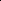 Если таблица вынесена в приложение, то она нумеруется отдельно арабскими цифрами с добавлением перед номером слова «Приложение» — Приложение 1.В конце заголовка таблицы точка не ставится. Разрывать таблицу и переносить часть ее на другую страницу можно только в том случае, если целиком не умещается на одной странице. При переносе на другую страницу повторяется шапка и добавляется заголовок «Продолжение таблицы».9.7. Формулы располагаются в центре страницы в отдельной строке. Формулы следует нумеровать сквозной нумерацией арабскими цифрами по всему тексту или в рамках главы. В едином стиле с нумерацией таблиц и рисунков. Нумерация формул располагается в круглых скобках по правому краю страницы.                                                  (9.1)где:wd –kd – T – we – ke - Формулу нужно располагать непосредственно после текста, в котором она упоминаются впервые, или на следующей странице.9.8. Цитирование, ссылки и сноски.При дословном использовании материала для подтверждения важной мысли или существенного положения используется цитирование. При цитировании необходимо соблюдать следующие правила:текст цитаты заключается в кавычки, и приводится в той грамматической форме, в какой он дан в источнике, с сохранением особенностей авторского написания; цитирование должно быть полным, без произвольного сокращения цитируемого фрагмента и без искажения смысла. Пропуск слов, предложений, абзацев при цитировании допускается, если не влечет искажение всего фрагмента, и обозначается многоточием, которое ставится на место пропуска; если цитата включается в текст, то первое слово пишется со строчной буквы; если цитата выделяется из основного текста, то ее пишут от левого поля страницы на расстоянии абзацного отступа, при этом каждая цитата должна сопровождаться ссылкой на источник.В случае цитирования необходима ссылка на источник, откуда приводится цитата, оформленная в соответствии с национальным стандартом Российской Федерации ГОСТ Р 7.0.5-2008 «Система стандартов по информации, библиотечному и издательскому делу. Библиографическая ссылка. Общие требования и правила составления» (утвержден и введен в действие Приказом Федерального агентства по техническому регулированию и метрологии от 28 апреля 2008 г. № 95-ст).В ВКР используются ссылки в форме подстрочных сносок, которые оформляются внизу страницы, где расположен текст, например, цитата. Для этого в конце текста (цитаты) ставится цифра, обозначающая порядковый номер сноски.  Сквозная по всему тексту письменной работы.Ссылки на главы, рисунки, таблицы должны начинаться со строчной буквы, например, см. рис.2.5., результаты приведены в табл.3.1 9.9. Список использованных источников.После заключения, начиная с новой страницы, необходимо поместить список литературы (использованных источников) и интернет-ресурсов.Список литературы (использованных источников) должен содержать подробную и достаточную информацию о каждом использованном источнике. Такая информация различна в зависимости от вида источника.В любом случае, основой оформления списка использованных источников является библиографическое описание источников в соответствии с вышеперечисленными ГОСТами.Образцы библиографических описаний документов в списках литературы1.	Описание книги одного автораНикифорова Н. А. Комплексный экономический анализ: учеб. для напр. бакалавриата «Экономика» и «Менеджмент» / Н. А. Никифорова ; Финуниверситет. — Москва: Кнорус, 2021. — 439 с. — (Бакалавриат).Шитов В. Н. История финансов России: учеб. пособие для студентов вузов, обуч. по спец. «Финансы и кредит», напр. «Экономика» (квалиф. (степень) «бакалавр») / В. Н. Шитов. — 3-е изд., стер. — Москва: Кнорус, 2020. (Бакалавриат).2.	Описание книги 2, 3-х авторовПерская В. В. Интеграция в условиях многополярности. Эволюция теории и практики реализации = Integration processes amid multipolarity. Evolution of theory and practice of implementation: монография / Перская В, В., Эскиндаров М, А. — Москва: Экономика, 2016. — 383 с.Валишин Е.Н. Теория и практика управления человеческими ресурсами: учеб. пособие / Е. Н. Валишин, И. А. Иванова, В. Н. Пуляева; Финуниверситет. — Москва: Русайнс, 2020. — 127 с.Rose Р. S. ВапК Management & Financial Services / Р. S. Rose, S. Hudgms  th ed. — Boston : Мс Graw Hill, 2010. 734 р. З. Описание книги 4-х авторовИстория России: учебник / А. С. Орлов, В. А. Георгиев, Н. Г. Георгиева, Т. А. Сивохина ; МГУ им. М. В. Ломоносова. — 4-е изд., перераб. и доп. — Москва: Проспект, 2020. — 528 с.IELTS Foundation: Student's ВооК. CEF Levels В / Andrew Preshous, Rachael Roberts, Јоаппа Preshous, Јоаппе Gakonga. — 2-nd ed. — 0xford: Macmillan Publishers Limited, 2014. — 176 с. — (Macmillan Exams).4. Описание книги 5-ти и более авторовСовременная архитектура финансов России: монография / М. А. Эскиндаров, В, В, Масленников, М. А. Абрамова [и др.] ; под ред. М. А, Эскиндарова, В. В. Масленникова ; Финуниверситет. — Москва: Когито-Центр, 2020. —487 с.Сто лет развития, 1919-2019 / авт.-сост,: Я А. Пляйс, С Л. Анохина, Т. А. Мирошникова [и др.] ; под общ. ред. М. А. Эскиндарова ; Финансовый ун-т при Правительстве Российской Федерации. — Москва: Международные отношения, 2019. — 696 с.5. Описание сборниковСборник научных статей V Международной научной конференции «Институциональная экономика: развитие, преподавание, приложения», 15 ноября 2017 г. - Москва: ГУУ, 2017. - 382 с.Сборник избранных статей молодых ученых / Ин-т экономики РАН; под ред. И. А. Болдырева, М. Ю. Головнина, Р. С. Гринберга. — Москва: Экономика, 2010. — 288 с. — (Библиотека Новой экономической ассоциации [ред. кол, серии: В. М. Полтерович, М. А. Эскиндаров, Б. М. Смитиенко [и др.]).6. Описание статей из газет, журналов и сборниковЧетвериков В. М. Особенности и интенсивность распространения COVID-19 в странах большой экономики /l Вопросы статистики. — 2020. — № 6. — С. 86-104.Рыкова И. Н. Оценка кредитоспособности компаний нефтегазовой отрасли в современных условиях развития банковской деятельности / И. Н. Рыкова, Д. Ю. Табуров, А. В. Борисова // Банковское дело. – 2019 - №12. — С. 41-50.Пивоварова М. А. Кластерные инициативы: общее и особенное / М. А. Пивоварова // Кластерные инициативы в формировании прогрессивной структуры национальной экономики: сб. науч. тр. 2-й Международной науч.-практич. конф. (17-18 марта 2016 г.). Т. 1 / Юго-Западный гос. ун-т; отв. ред. А. А. Горохов. — Курск, 2016. - С. 173-177.Morozko N. 1. (Морозко Н.И.) Business management strategy based оп valueoriented concepts / Morozko N. 1. (Морозко Н. И.), Didenko У. У. (Диденко В. Ю.) // The Strategies of Modern Science Development: Proceedings of the Х Intemational scienti6c-practical conference (North Charleston, USA, 12-13 April 2016), — USA, North Charleston, 2016. -pp. 79-81.7. Описание нормативных правовых актовБюджетный кодекс Российской Федерации: по состоянию на 20 февраля 2019 г.: сравнительная таблица изменений. — Москва: Проспект, 2019. —368 с.Об общих принципах организации местного самоуправления в Российской Федерации : Федер. закон № 131-ФЗ : [принят Государственной думой 16 сент. 2003 г.: одобрен Советом Федерации 24 сент. 2003 г.]. — Москва: Проспект; Санкт-Петербург: Кодекс, 2017. — 158 с.О внесении изменений в Федеральный закон «О специальной оценке условий труда» : Федер. закон от 27 дек. 2019 №451-ФЗ : принят Государственной Думой 17 дек. 2019 г. : одобрен Советом Федерации 23 дек. 2019 г. // Российская газета. — 2019.—30 дек.— № 295. —С. 14.Об образовании в Российской Федерации : Федер. закон от 29 дек. 2012 г. № 273-ФЗ : [принят Государственной Думой 21 дек. 2012 г. одобрен Советом Федерации 26 дек. 2012 г.] // Собрание законодательства Российской Федерации. — 2012. -31 дек. - № 53. - ст. 7598.ГОСТ Р 57564—2017. Организация и проведение работ по международной стандартизации в Российской Федерации = 0rganization and implementation of activity оп intemational standardization in Russian Federation : изд. офиц. : утв. и введен в действие Приказом Федерального агентства по технич. регулированию и метрологии от 28 июля 2017 г. № 767-ст : дата введения 2017-12-01 / разработан Всероссийским науч.-исслед. ин-том стандартизации и сертификации в машиностроении (ВНИИНМАШ). — Москва: Стандартинформ, 2017. — V, 44 с.8. Описание диссертаций, авторефератов диссертаций, депонированных рукописейСлавин Б. Б. Теоретические основы и инструментальная поддержка технологий коллективного интеллекта в управлении организацией: дис. ... д-ра экон. наук ; спец. 08.00.13 ; защищена 17.06.2020 ; утверждена 23.06.2020 / Славин Б.Б.; Место защиты: Финуниверситет ; Работа выполнена: Финуниверситет, Департамент анализа данных. — Москва, 2020. — 342 с.: ил.Величковский Б. Б. Функциональная организация рабочей памяти: автореф.  дисс,. докт. психол. наук : спец. 19.00.01 / ВеличковскиЙ Б. Б. ; Московский гос. унт им. М. В. Ломоносова ; Место защиты: Ин-т психологии РАН. — Москва, 2017. — 44 с.Лабынцев Н. Т. Профессионально-общественная аккредитация и независимая оценка квалификаций в области подготовки кадров и осуществления бухгалтерской деятельности / Н. Т. Лабынцев, Е. А. Шароватова; Ростовский гос. экон. ун-т (РИНХ). - Ростов-на-Дону, 2017. - 305 с. - Деп. в ВИНАНТИ РАН № 1-B2017.9.	Описание электронных ресурсов сетевого распространенияВеснин В. Р. Основы менеджмента: учебник / В. Р. Веснин. Москва Проспект, 2016. 500 с. - ЭБС Проспект.   - URL: https://ezpro.fa.ru:32 17/bcode/450266  (дата обращения:	19.01.2021). - Текст: электронный.Салин В.Н. Банковская статистика: учеб. и практикум для вузов / В.Н. Салин, О.Г. Третьякова. — Москва : Юрайт, 2020.   — (Высшее образование).  ЭБС Юрайт. - URL: https://ezpro.fa.ru:32 17/bcode/450266 (дата обращения: 18.01.2021). — Текст: электронный.Adhiry В, К. Crowdfunding: Lessons from Japan's Approach / Bishnu kumar Adhiry, kenji kutsuna, Takaaki Hoda; КоЬе University Social Science Research Series.   Singapore Springer Ltd., 2018. SpringerLink. - URL: https://link.springer.com/chapter/l().1007/978-981-13-1522-0 7 (дата обращения: 10.12.2020). — Текст электронный.Российская социально-экономическая система: реалии и векторы развития. монография / П. В. Савченко, Р. С. Гринберг, М. А. Абрамова [и др.]; отв. ред. Р. С Гринберг, П. В. Савченко. — 3-е изд., перераб. и доп. — 3-е изд. — Москва: ИНФРАм, 2019. - 598 с. (Научная мысль). - ЭБС Znanium.com. - URL: https://new.znanium.com/cata102/product/961584 (дата обращения: 10.12.2020).  - Текст: электронный.Дадашев А. З. К вопросу о финансовой самостоятельности муниципальных образований и методах оценки ее уровня / А. З. Дадашев, А. И. Золотько. — Текст: электронный // Финансы и кредит. — 2018. — № 9, — С. 2017-2032. — НЭБ ELibrary.   URL: https://www.elibrmy.ru/download/elibrary 35648256 50368935.pdf (дата обращения: 10.12.2020).Конъюнктурный анализ практики внедрения профессиональных стандартов в России в 2018 году / А. А. Цыганов, А. С. Ермолаева, С. В. Бровчак, Е. В. Богданова. — Текст: электронный /l Перспективы науки и образования. – 2019. - №5. – С.517-528. - ЭБ Финуниверситета. – URL: https://pnoiournal.flles.wordpress.com/2019/11/pdf 190537.pdf.	- Дата публикации: 31.10.2019.Общие требования к приложениям.Приложения — дополнительные к основному тексту материалы справочного, документального, иллюстративного или другого характера. Приложения размещаются в конце работы, после списка использованной литературы в порядке их упоминания в тексте. Каждое приложение должно начинаться с нового листа, и иметь тематический заголовок и общий заголовок «Приложение»Если приложение представляет собой отдельный рисунок или таблицу, то оно оформляется в соответствии с требованиями, предъявляемыми к иллюстрациям, таблицам.Иллюстрации и таблицы нумеруются в пределах каждого приложения в отдельности. Например: рис. 3.1 (первый рисунок третьего приложения), таблица 1.1 (первая таблица первого приложения).Приложения могут оформляться отдельной брошюрой. В этом случае на титульном листе брошюры указывается: Приложение к выпускной квалификационной работе, и далее приводится название работы и автор. Примерная тематика выпускных квалификационных работ для студентов, обучающихся по направлению подготовки38.03.02 «Менеджмент»Образовательная программа «Управление финансами / Bachelor of Business Administration in Finance», профиль «Управление финансами/BBA in Finance»Анализ и управление риском размытия капитала акционерного обществаВнедрение факторинга в систему управления дебиторской задолженностью организацииВыбор источников финансирования сделки слияния и поглощения организацииОптимизация налоговой нагрузки организации посредством инвестиционного налогового кредитаОптимизация структуры финансирования в целях повышения внутренней стоимости организацииОптимизация структуры финансирования в целях управления финансовым риском организацииОценка экономической эффективности привлечения финансовых ресурсов организации на международном рынкеПовышение финансовой устойчивости организации на основе анализа и прогнозирования результатов ее деятельностиПовышение эффективности процесса управления денежными потоками в системе финансового менеджмента организацииПовышение эффективности процесса управления финансовыми ресурсами организацииПривлечение «зеленых» облигаций для финансирования инвестиционных проектов организацииПривлечение инвестиций для реализации инвестиционного проекта организации с использованием инвестиционных платформПрименение «зеленых» инструментов финансирования инвестиционных проектов организацииПрименение оценки взаимосвязи инвестиций и конкурентоспособности организации в повышении эффективности ее деятельностиПрименение оценки потребности организации в финансовых ресурсах при разработке финансовой стратегииПрименение оценки финансового состояния при управлении инвестиционной привлекательностью организацииПрименение результатов анализа макросреды при разработке решений в области финансирования организацииПрименение результатов анализа макросреды при разработке стратегических инвестиционных решений организацииПрименение результатов анализа отраслевых тенденций при разработке стратегических инвестиционных решений организацииПрименение результатов анализа отраслевых тенденций при разработке дивидендной политики организацииПрименение результатов анализа ценовой политики конкурентов при управлении операционным рычагом организацииПрогнозирование синергетического эффекта сделки слияния и поглощенияРазвитие инструментария бюджетирования в системе стратегического управления организациейРазработка алгоритма привлечения венчурного финансирования инновационного проекта организации Разработка алгоритма управления валютным риском организацииРазработка алгоритма управления дебиторской задолженностью организации посредством кредитных инструментовРазработка алгоритма управления операционным циклом организацииРазработка алгоритма управления остатками денежных средств организацииРазработка алгоритма управления рисками инвестиционного проекта организацииРазработка алгоритма управления риском враждебного поглощения организацииРазработка инвестиционного бизнес-плана Разработка инвестиционного проекта организации в рамках государственно-частного партнёрства Разработка инвестиционного проекта организации в рамках концессионного соглашенияРазработка инвестиционного проекта организации на основании принципов ответственного инвестированияРазработка инвестиционной политики организации в рамках стратегии развития регионаРазработка политики обеспечения безубыточности основной деятельности организации. Разработка процесса краткосрочного финансирования основной деятельности организации Разработка процесса оптимизации налоговой нагрузки организацииРазработка процесса управления портфельными инвестициями организацииРазработка процесса управления реальными инвестициями организацииРазработка процесса управления финансовыми аспектами стратегии устойчивого развития организацииРазработка процесса финансирования организации с использованием конвертируемых ценных бумагРазработка процесса финансового оздоровления организации.Разработка стратегии устойчивого развития организации на основе повышения ее платежеспособностиРазработка стратегических финансовых решений организации на основе мультипликаторов прибыли Разработка финансового обоснования бизнес-плана организацииРазработка финансового обоснования эффективности инвестиционного проекта организацииРеализация дивидендной политики на разных этапах жизненного цикла организацииСовершенствование инвестиционной политики организации Совершенствование инвестиционной политики организации на основе факторов устойчивого развитияСовершенствование кредитной политики организацииСовершенствование политики финансирования оборотных активов организацииСовершенствование политики финансирования организации за счёт привлечения займов на инвестиционных платформахСовершенствование процесса бюджетирования как информационной основы разработки стратегии управления организацииСовершенствование процесса планирования и прогнозирования финансовых показателей организацииСовершенствование процесса прогнозирования эффективности деятельности организации на основе анализа финансовых показателейСовершенствование процесса управления дебиторской задолженностью в организацииСовершенствование процесса управления денежными потоками в организациях государственного сектора Совершенствование процесса управления платёжеспособностью и финансовой устойчивостью организацииСовершенствование процесса управления портфелем ценных бумаг организацииСовершенствование процесса управления стоимостью и структурой капитала компанииСовершенствование процесса управления финансовыми рисками организацииСовершенствование системы финансового планирования и прогнозирования в компанииСовершенствование финансовой политики организации на основе показателя финансового рычагаФинансовые аспекты подготовки организации к первичному размещению обыкновенных акций на фондовой биржеФормирование дивидендной политики организацииФормирование инвестиционной стратегии торговой организацииФормирование оптимальной структуры капитала компанииФормирование политики управления оборотными средствами организацииФормирование финансовой политики организацииПриложение № 1 к ПоложениюФорма заявления о закреплении темы ВКРЗАЯВЛЕНИЕПрошу закрепить за мной тему ВКР«____________________________________________________________».Участниками коллективной ВКР являются обучающиеся*:__________________________________________________________________________________(Фамилия И.О., № учебной группы, наименование факультета)С Положением о выпускной квалификационной работе по программам бакалавариата и магистратуры в Финансовом университете, графиком выполнения ВКР, а также Регламентом размещения, хранения и списания курсовых проектов (работ) и выпускных квалификационных работ обучающихся в электронном виде в информационно-образовательной среде Финуниверситета ознакомлен (а).«____» _________ 202___г.     _______________              ____________                                                                 (подпись обучающегося)                   И.О. ФамилияСогласовано:«       »                            202_г.*Раздел включается в заявление в случае выполнения коллективной ВКРПриложение № 2к ПоложениюФорма плана-задания на ВКРПЛАН -ЗАДАНИЕна выпускную квалификационную работуобучающегося_____________________________________________________(фамилия, имя, отчество )Тема выпускной квалификационной работы «________________________________________________________________»закреплена приказом Финуниверситета от «___»________202__г. №________.Целевая установка:____________________________________________________________________________________________________________________________________План ВКР (основные вопросы, подлежащие исследованию и разработке):1. ____________________________________________________________________________________________________________________________________2.___________________________________________________________________________________________________________________________________3._________________________________________________________________4.___________________________________________________________________________________________________________________________________Дополнительные рекомендации руководителя ВКР по проведению исследования:________________________________________________________________________________    _____________________Подпись обучающегося   И.О.Фамилия обучающегосяПриложение № 3к Положению Федеральное государственное образовательное бюджетноеучреждение высшего образования«Финансовый университет при Правительстве Российской Федерации»(Финансовый университет)ОТЗЫВ РУКОВОДИТЕЛЯо работе обучающегося в период подготовки выпускной квалификационной работы по программе бакалавриатаОбучающийся______________________________________________________				(фамилия, имя, отчество)Факультет_________________________________________________________Департамент/кафедра_______________________________________________Направление подготовки ___________________________________________Профиль__________________________________________________________Наименование темы__________________________________________________________________________________________________________________Руководитель_______________________________________________________		 (имя, отчество, фамилия, должность, ученое звание, ученая степень)_____________________________________________________________________________________1. Соответствие заявленных целей и задач теме ВКР: ____________________________________________________________________________________________________________________________________ 2. Соответствие полученных результатов заявленным целям и задачам: ______________________________________________________________________________________________________________________________________________________________________________________________________3. Умение проводить исследование в профессиональной деятельности (умение анализировать, владеть методами исследования и представления результатов):__________________________________________________________________________________________________________________________________________________________________________________________________________________________________________________________________________________________________________________________________________________________________________________________________________________________________________________________________________4. Характеристика использования в работе инструментария математики, математического моделирования, расчетов, статистических методов, пакетов специальных прикладных программ и т.п.: 5. Наличие конкретных предложений и рекомендаций, сформулированных в ВКР,  ценность полученных результатов: ________________________________________________________________________________________________________________________________________________________________________________________________________________________________________________________________________6. Степень самостоятельности при работе над ВКР (самостоятельность изложения и обобщения материала, самостоятельная интерпретация полученных результатов, обоснованность  выводов): _______________________________________________________________________________________________________________________________________________________________________________________________________________________________________________________________________7. Сформированность компетенций в ходе работы над ВКР: компетенции, предусмотренные Программой государственной итоговой аттестации и подлежащие оценке в ходе выполнения ВКР, сформированы (не сформированы):_______________________________________________________________________________________________________________________________________________________________________________________8. Доля (%) заимствований в ВКР: ____________________________________________________________________________________________________________________________________9. Недостатки в работе обучающегося в период подготовки ВКР: _______________________________________________________________________________________________________________________________________________________________________________________________________10. ВКР соответствует (не соответствует) требованиям, предъявляемым к ВКР, и может (не может) быть рекомендована к защите на заседании ГЭК:_ __________________________________________________________________________________________       (подпись  руководителя)«___»_____________ 20__ г.Приложение № 4к Положению Форма отзыва руководителя о совместной работе обучающихся в период подготовки коллективной ВКРФедеральное государственное образовательное бюджетноеучреждение высшего образования«Финансовый университет при Правительстве Российской Федерации»(Финансовый университет)ОТЗЫВ РУКОВОДИТЕЛЯо совместной работе обучающихся в период подготовки коллективной выпускной квалификационной работы по программе бакалавриатаКоллектив обучающихся:__________________________________________________________________					   (фамилия, имя, отчество)__________________________________________________________________(фамилия, имя, отчество)__________________________________________________________________(фамилия, имя, отчество)Факультет_________________________________________________________Департамент/кафедра________________________________________________Направление подготовки ____________________________________________Профиль___________________________________________________________Наименование темы_________________________________________________________________________________________________________________Руководитель______________________________________________________		 (имя, отчество, фамилия, должность, ученое звание, ученая степень)____________________________________________________________________________________1. Соответствие заявленных целей и задач теме ВКР: ______________________________________________________________________________________________________________________________________________________________________________________________________2. Соответствие полученных результатов заявленным целям и задачам: __________________________________________________________________3. Умение проводить исследование в профессиональной деятельности (умение анализировать, владеть методами исследования и представления результатов):________________________________________________________ ___________________________________________________________________________________________________________________________________________________________________________________________________________________________ 4. Характеристика использования в работе инструментария математики, математического моделирования, расчетов, статистических методов, пакетов специальных прикладных программ и т.п.: ______________________________________________________________________________________________________________________________________5. Наличие конкретных предложений и рекомендаций, сформулированных в ВКР, ценность полученных результатов: ______________________________________________________________________________________________________________________________________________________________________________________________________6. Степень самостоятельности при работе над ВКР (самостоятельность изложения и обобщения материала, самостоятельная интерпретация полученных результатов, обоснованность выводов): _______________________________________________________________________________________________________________________________________________________________________________________________________________________________________________________________________7. Сформированность компетенций в ходе работы над ВКР: компетенции, предусмотренные Программой государственной итоговой аттестации и подлежащие оценке в ходе выполнения ВКР, сформированы (не сформированы): ________________________________________________________________________________________________________________________________________________________________________________________________________________________________________________________8. Доля (%) заимствований в ВКР:______________________________________________________________________________________________________9. Недостатки в работе обучающегося в период подготовки ВКР: ______________________________________________________________________________________________________________________________________________________________________________________________________10. ВКР соответствует (не соответствует) требованиям, предъявляемым к ВКР, и может (не может) быть рекомендована к защите на заседании ГЭК:______________________________________________________________________________________       (подпись руководителя)«___»_____________ 20__ г.Приложение № 8к Положению Форма титульного листа ВКРФедеральное государственное образовательное бюджетноеучреждение высшего образования«Финансовый университет при Правительстве Российской Федерации»(Финансовый университет)_________________________________________________________________(наименование факультета)_________________________________________________________________(наименование департамента/кафедры)Выпускная квалификационная работана тему «	»                (наименование темы  выпускной квалификационной работы)Направление подготовки 	                                           (код и наименование направления подготовки)        (наименование направленности)                                                                Выполнил студент учебной группы____________________________________                                                                                     (номер учебной группы)  ____________________________________                                                                         (фамилия, имя, отчество полностью)                    Руководитель______________________                         (ученая степень и/или звание)___________________________________                                                                                       (фамилия, имя, отчество полностью)                                                                ВКР соответствует предъявляемым      требованиям                                                             Руководитель Департамента/ Заведующий    кафедрой____________________________ _____________________________________________________                     (ученая степень и/или звание)__________________________ (И.О. Фамилия)«_____»  ______________ 202_ г.Код и наименование компетенцииФорма государственной итоговой аттестации, в рамках которой проверяется сформированность компетенции 12Общенаучные компетенции:Общенаучные компетенции:Общенаучные компетенции:Способность к восприятию межкультурного разнообразия общества, в социально-историческом, этическом и философских контекстах, анализу и мировоззренческой оценке   происходящих процессов и закономерностей (УК-1)Выпускная квалификационная работаИнструментальные компетенции:Способность применять нормы государственного языка Российской Федерации в устной и письменной речи в процессе личной и профессиональной коммуникаций (УК-2)Государственный экзаменВыпускная квалификационная работаСпособность применять знания иностранного языка на уровне, достаточном для межличностного общения, учебной и профессиональной деятельности (УК-3)Выпускная квалификационная работаСпособность использовать прикладное программное обеспечение при решении профессиональных задач (УК-4)Выпускная квалификационная работаСпособность использовать основы правовых знаний в различных сферах деятельности (УК-5)Выпускная квалификационная работаСпособность применять методы физической культуры для обеспечения полноценной социальной и профессиональной деятельности (УК-6)Выпускная квалификационная работаСпособность создавать и поддерживать безопасные условия жизнедеятельности для сохранения природной среды, обеспечения устойчивого развития общества, владеть основными методами защиты от возможных последствий аварий, катастроф, стихийных бедствий и военных конфликтов (УК-7)Выпускная квалификационная работаСоциально-личностные компетенцииСпособность и готовность к самоорганизации, продолжению образования, к самообразованию на основе принципов образования в течение всей жизни (УК-8)Выпускная квалификационная работаСпособность к индивидуальной и командной работе, социальному взаимодействию, соблюдению этических норм в межличностном профессиональном общении (УК-9)Выпускная квалификационная работаСистемные компетенции:Системные компетенции:Системные компетенции:Способность осуществлять поиск, критически анализировать, обобщать и систематизировать информацию, использовать системный подход для решения поставленных задач (УК-10)Выпускная квалификационная работаСпособность к постановке целей и задач исследований, выбору оптимальных путей и методов их достижения (УК-11)Выпускная квалификационная работаИнклюзивная компетентность:Инклюзивная компетентность:Способность использовать базовые дефектологические знания в социальной и профессиональной сферах (УК-12)Государственный экзаменЭкономическая культура, в том числе финансовая грамотность:Экономическая культура, в том числе финансовая грамотность:Способность принимать обоснованные экономические решения в различных областях жизнедеятельности (УК-13)Государственный экзаменГражданская позиция:Гражданская позиция:Способность формировать нетерпимое отношение к проявлениям экстремизма, терроризма, коррупционному поведению, попыткам фальсификации истории и противодействовать им в профессиональной деятельности (УК-14)Государственный экзаменЦифровая компетенция Способность релевантно решаемым задачам использовать информационные ресурсы и информационно-коммуникационные технологии для достижения целей, связанных с профессиональной деятельностью, обучением, участием в жизни общества и других сферах жизни (УК-15)     Выпускная квалификационная работаПрофессиональные компетенции направления:Профессиональные компетенции направления:Профессиональные компетенции направления:Теоретико-методологические компетенции: Теоретико-методологические компетенции: Теоретико-методологические компетенции: Владение основными научными понятиями и категориями экономики и управленческой науки и способность к их применению при решении профессиональных задач (ПКН-1)Государственный экзаменСпособность применять математические методы для решения стандартных профессиональных задач, интерпретировать полученные математические результаты (ПКН-2)Государственный экзаменПрикладные компетенции:Прикладные компетенции:Прикладные компетенции:Способность применять инструменты прогнозирования, методы планирования и выработки управленческих решений, а также использовать способы обеспечения координации и контроля деятельности организации (ПКН-3)Выпускная квалификационная работаВладение основными теориями управления человеческими ресурсами и формирования организационной культуры, а также принципами построения компенсационных систем для решения управленческих задач (ПКН-4)Выпускная квалификационная работаВладение основами финансового учета и отчетности, а также принципами управленческого учета в целях использования данных учета для принятия управленческих решений (ПКН-5)Государственный экзаменСпособность применять основные методы финансового менеджмента для оценки активов, управления оборотным капиталом, принятия инвестиционных решений, решений по финансированию (ПКН-6)Выпускная квалификационная работаСпособность выявлять и реализовывать рыночные возможности, а также владеть навыками бизнес-планирования (ПКН-7)Государственный экзаменАналитические компетенции:Аналитические компетенции:Аналитические компетенции:Владение методами стратегического и маркетингового анализа организаций (рынков, продуктов), разработки и осуществления стратегии организации с учетом запросов и интересов различных заинтересованных сторон (ПКН-8)Выпускная квалификационная работаСпособность анализировать бизнес-процессы, а также участвовать в управлении проектами, включая проекты внедрения инноваций, организационных изменений и реорганизации бизнес-процессов (ПКН-9)Выпускная квалификационная работаВладение методами количественного и качественного анализа информации, а также навыками построения моделей, применяя для анализа, моделирования и поддержки принятия решений современные информационные технологии и программные средства, включая инструменты бизнес-аналитики, обработки и анализа данных (ПКН-10)Выпускная квалификационная работаСпособность анализировать рыночные и специфические риски при решении задач управления организацией (ПКН-11)Выпускная квалификационная работаПрофессиональные компетенции профиля:Профессиональные компетенции профиля:Профессиональные компетенции профиля:Способность планировать, организовывать и контролировать командную работу, вести деловые переговоры и реагировать на изменения (ПКП-1)Выпускная квалификационная работаСпособность осуществлять анализ и прогнозирование финансового состояния, результатов деятельности и денежных потоков организации в условиях риска и неопределенности (ПКП-2)Государственный экзаменВыпускная квалификационная работаСпособность разрабатывать стратегию ценообразования, осуществлять корректировку цены на основе исследования рыночной конъюнктуры (ПКП-3) Выпускная квалификационная работаСпособность разрабатывать финансовую стратегию организации, долгосрочную и краткосрочную финансовую политику, а также принимать эффективные управленческие решения, обеспечивающие достижение стоящих перед организацией целей (ПКП-4) Государственный экзаменВыпускная квалификационная работаСпособность реализовывать инвестиционные решения, осуществлять формирование и управление портфелем финансовых и реальных активов организации в целях максимизации её стоимости (ПКП-5)Выпускная квалификационная работаАдресНазвание ресурсаhttp://www.1fd.ru/Финансовая справочная система «Финансовый директор»http://www.spark-interfax.ru/Информационный ресурс, содержащий информацию о зарегистрированных юридических лицах и индивидуальных предпринимателях («СПАРК»)http://link.springer.com/Электронная коллекция книг издательства Springer: Springer eBooks http://search.ebscohost.comПакет баз данных компании EBSCO Publishing, крупнейшего агрегатора научных ресурсов ведущих издательств мира http://eduvideo.online/Видеотека учебных фильмов «Решение» (тематические коллекции «Менеджмент», «Маркетинг. Коммерция. Логистика», «Юриспруденция»  http://jstor.orgJSTOR Arts & Sciences I Collection Показатель202020212022Выручка от продажи товаров, продукции, работ, услуг189974233826291773Дебиторская задолженность235302613533582Кредиторская задолженность649626973655170Себестоимость проданных товаров, продукции, работ, услуг 212609239787297035Товарно-материальные запасы147991754418284АКТИВПАССИВ Внеоборотные активы Запасы сырья и материалов Дебиторская задолженность Денежные средства Краткосрочные финансовые вложения450022002800600400 Уставный капитал Нераспределенная прибыль Долгосрочные кредиты и займы  Краткосрочные банковские кредиты Кредиторская задолженность13003000350010001700БАЛАНС10500 10500Показатель202020212022Выручка249,57200,04219,8Валовая прибыль155,15100,6119,144Чистая прибыль148,5216,8529,307Величина совокупных активов681,63577,46530,216Величина собственного капитала437,22388,62333, 085Выплата дивидендов акционерамВыплата дивидендов акционерамВыплата дивидендов акционерам-40000Выплата заработной платыВыплата заработной платы-32000Выплата процентов за краткосрочные и долгосрочные кредитыВыплата процентов за краткосрочные и долгосрочные кредитыВыплата процентов за краткосрочные и долгосрочные кредитыВыплата процентов за краткосрочные и долгосрочные кредитыВыплата процентов за краткосрочные и долгосрочные кредиты-16420Оплата поставщикам за поставленной сырье Оплата поставщикам за поставленной сырье Оплата поставщикам за поставленной сырье Оплата поставщикам за поставленной сырье -84000Погашение долгосрочного кредитаПогашение долгосрочного кредитаПогашение долгосрочного кредита-80000Погашение краткосрочных кредитовПогашение краткосрочных кредитовПогашение краткосрочных кредитов-58400Погашение кредиторской задолженности перед поставщикамиПогашение кредиторской задолженности перед поставщикамиПогашение кредиторской задолженности перед поставщикамиПогашение кредиторской задолженности перед поставщикамиПогашение кредиторской задолженности перед поставщиками-24600Получение дивидендов от владения акциями компании " Апфель100"Получение дивидендов от владения акциями компании " Апфель100"Получение дивидендов от владения акциями компании " Апфель100"Получение дивидендов от владения акциями компании " Апфель100"Получение дивидендов от владения акциями компании " Апфель100"14000Поступления от оплаты счетов дебиторовПоступления от оплаты счетов дебиторовПоступления от оплаты счетов дебиторов54360Поступления от продажи продукции предприятияПоступления от продажи продукции предприятияПоступления от продажи продукции предприятияПоступления от продажи продукции предприятия316000Поступления от сдачи в аренду производственных площадейПоступления от сдачи в аренду производственных площадейПоступления от сдачи в аренду производственных площадейПоступления от сдачи в аренду производственных площадейПоступления от сдачи в аренду производственных площадей42000Приобретение оборудования для расширения производственной деятельностиПриобретение оборудования для расширения производственной деятельностиПриобретение оборудования для расширения производственной деятельностиПриобретение оборудования для расширения производственной деятельностиПриобретение оборудования для расширения производственной деятельностиПриобретение оборудования для расширения производственной деятельности-263700Продажа акций компании "Сапфир"Продажа акций компании "Сапфир"Продажа акций компании "Сапфир"50200Размещение облигационного займа на сумму Размещение облигационного займа на сумму Размещение облигационного займа на сумму Размещение облигационного займа на сумму 200000Реконструкция и модернизация основных средствРеконструкция и модернизация основных средствРеконструкция и модернизация основных средствРеконструкция и модернизация основных средств-38100Уплата налогов-15700Продукция2020 г.2021 г.2022 г.Товар 1100020003000Товар 2100020003000Товар 3100020003000Итого:400060009000ФИНУНИВЕРСИТЕТРуководителю департамента/ заведующему кафедрой___________                                              (наименование)_________________________________(наименование департамента/кафедры)_____________________________________(И.О. Фамилия, уч. степень, уч.звание)_____________________________________(Фамилия И.О. обучающегося)СОГЛАСОВАНО_____________________________________(наименование факультета)___________             _____________________________________________________     (дата)                             (подпись)(№ учебной группы)Тел. обучающегося_______________E-mail обучающегося_____________ Руководитель ВКР_________  _______________  (подпись)              (И.О. Фамилия)(И.О. Фамилия руководителя)(И.О. Фамилия руководителя)